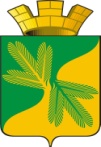 СОВЕТ   ДЕПУТАТОВГОРОДСКОГО ПОСЕЛЕНИЯ ТАЁЖНЫЙСоветского  районаХанты - Мансийский автономного округа – ЮгрыРЕШЕНИЕ10 октября 2019 года									     № 57О внесении изменений в решение  Совета депутатов № 22 от 24 декабря 2018 года  «О бюджете городского поселения Таёжный  на 2019 год и плановый период 2020 и 2021 годов»В соответствии с Бюджетным кодексом Российской Федерации, Уставом городского поселения Таёжный, Положением о бюджетном процессе в городском поселении Таёжный, утвержденным решением Советом депутатов городского поселения Таёжный от 28.07.2015 № 95:СОВЕТ ДЕПУТАТОВ ГОРОДСКОГО ПОСЕЛЕНИЯ ТАЁЖНЫЙ РЕШИЛ:1. В решение Совета депутатов от 24.12.2018 «О бюджете городского поселения Таёжный  на 2019 год и плановый период 2020 и 2021 годов» внести следующие изменения:1.1. Приложения  4,5,8,9,10,11,22  изложить в новой редакции (приложение).1.2.  Подпункт 1,2,3 пункта 1 статьи 1 изложить в следующей редакции:«1) прогнозируемый  общий         объем      доходов   бюджета городского поселения Таёжный в сумме  36 732 848,14  рублей, в том числе безвозмездные поступления в сумме          29b788 348,14 рублей согласно приложению 5 к настоящему решению ;2) общий         объем       расходов  бюджета городского поселения Таёжный в сумме 37 330 586,93 рублей;3) дефицит бюджета городского поселения Таёжный на 2019 год в сумме  597 738,79 рублей;».2. Опубликовать  данное  решение в газете «Вестник  Таёжного».3. Данное решение вступает в силу  после  официального  опубликования (обнародования) в газете «Вестник Таёжного». Председатель Совета депутатов городского поселения Таёжный							И.Н.ВахминаГлава городского поселения Таёжный						А.Р.АшировПриложение 4к решению Совета депутатов городского поселения Таёжный  от 10.10.2019 № 57Приложение 5к решению Совета депутатов городского поселения Таёжный  от 10.10.2019 № 57Приложение 8к решению Совета депутатов городского поселения Таёжный  от 10.10.2019 № 57Приложение 9к решению Совета депутатов городского поселения Таёжный  от 10.10.2019 № 57Приложение 10к решению Совета депутатов городского поселения Таёжный  от 10.10.2019 № 57Приложение 11к решению Совета депутатов городского поселения Таёжный  от 10.10.2019 № 57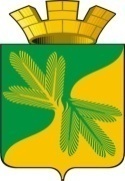 МУНИЦИПАЛЬНОЕ СРЕДСТВО МАССОВОЙ ИНФОРМАЦИИ ОРГАНОВ МЕСТНОГО САМОУПРАВЛЕНИЯГОРОДСКОГО ПОСЕЛЕНИЯ ТАЁЖНЫЙОФИЦИАЛЬНО:ОФИЦИАЛЬНЫМ ОПУБЛИКОВАНИЕМ МУНИЦИПАЛЬНЫХ ПРАВОВЫХ АКТОВ ЯВЛЯЕТСЯ ИХ ОПУБЛИКОВАНИЕ В ГАЗЕТЕ  «ВЕСТНИК ТАЁЖНОГО СТАТЬЯ 35 ПУНКТ 3 УСТАВА ГОРОДСКОГОПОСЕЛЕНИЯ ТАЁЖНЫЙИсточники внутреннего финансирования дефицита бюджета городского поселения Таёжный на 2019 годИсточники внутреннего финансирования дефицита бюджета городского поселения Таёжный на 2019 год(руб.)КодНаименование групп, подгрупп, статей, подстатей, элементов, программ (подпрограмм), кодов экономической классификации источников внутреннего финансирования дефицита бюджетасумма на год01 05 0000000000000Изменение остатков средств на счетах по учету средств бюджета597 738,7901 05 02 01 13 0000 510 Увеличение прочих остатков денежных средств бюджетов городских поселений-36 732 848,1401 05 02 01 13 0000 610Уменьшение остатков денежных средств финансовых резервов бюджетов городских поселений37 330 586,93Всего источников внутреннего финансирования дефицита бюджета597 738,79Доходы бюджета городского поселения Таёжный на 2019 годДоходы бюджета городского поселения Таёжный на 2019 годДоходы бюджета городского поселения Таёжный на 2019 годКод бюджетной классификации Наименование Сумма на год,  (руб.)1231 00 00000 00 0000 000НАЛОГОВЫЕ  НЕНАЛОГОВЫЕ ДОХОДЫ6 944 500,001 01 00000 00 0000 000Налоги на прибыль, доходы1 451 100,001 01 02000 01 0000 110Налог на доходы с физических лиц1 451 100,001 03 00000 00 0000 000НАЛОГИ НА ТОВАРЫ (РАБОТЫ, УСЛУГИ), РЕАЛИЗУЕМЫЕ НА ТЕРРИТОРИИ РОССИЙСКОЙ ФЕДЕРАЦИИ2 527 300,001 03 02230 01 0000 110Доходы от уплаты акцизов на дизельное топливо, подлежащие распределению между бюджетами субъектов Российской Федерации и местными бюджетами с учетом установленных дифференцированных нормативов отчислений в местные бюджеты808 736,0010302231 01 0000 110Доходы от уплаты акцизов на дизельное топливо, подлежащие распределению между бюджетами субъектов Российской Федерации и местными бюджетами с учетом установленных дифференцированных нормативов отчислений в местные бюджеты (по нормативам, установленным Федеральным законом о федеральном бюджете в целях формирования дорожных фондов субъектов Российской Федерации)808736,001 03 02240 01 0000 110Доходы от уплаты акцизов на моторные масла для дизельных и (или) карбюраторных (инжекторных) двигателей, подлежащие распределению между бюджетами субъектов Российской Федерации и местными бюджетами с учетом установленных дифференцированных нормативов отчислений в местные бюджеты12 636,5010302241 01 0000 110Доходы от уплаты акцизов на моторные масла для дизельных и (или) карбюраторных (инжекторных) двигателей, подлежащие распределению между бюджетами субъектов Российской Федерации и местными бюджетами с учетом установленных дифференцированных нормативов отчислений в местные бюджеты (по нормативам, установленным Федеральным законом о федеральном бюджете в целях формирования дорожных фондов субъектов Российской Федерации)12 636,501 03 02250 01 0000 110Доходы от уплаты акцизов на автомобильный бензин, подлежащие распределению между бюджетами субъектов Российской Федерации и местными бюджетами с учетом установленных дифференцированных нормативов отчислений в местные бюджеты1 705 927,5010302251 01 0000 110Доходы от уплаты акцизов на автомобильный бензин, подлежащие распределению между бюджетами субъектов Российской Федерации и местными бюджетами с учетом установленных дифференцированных нормативов отчислений в местные бюджеты (по нормативам, установленным Федеральным законом о федеральном бюджете в целях формирования дорожных фондов субъектов Российской Федерации)1705927,501 05 00000 00 0000 000Налоги на совокупный доход10 000,001 05 03000 01 0000 110Единый сельскохозяйственный налог10 000,001 05 03010 01 0000 110Единый сельскохозяйственный налог10 000,001 06 00000 00 0000 000Налоги на имущество625 000,001 06 01000 00 0000 110Налог на имущество физических лиц625 000,001 06 01030 13 0000 110 Налог на имущество физических лиц, взимаемый по ставкам, применяемым к объектам налогообложения, расположенным в границах городских поселений625 000,001 06 06000 00 0000 110Земельный налог1 000 000,001 06 06030 03 0000 110Земельный налог с организаций 940 000,001 06 06033 13 0000 110Земельный налог с организаций, обладающих земельным участком, расположенным в границах городских  поселений940 000,001 06 06040 00 0000 110Земельный налог с физических лиц60 000,001 06 06043 13 0000 110Земельный налог с физических лиц, обладающих земельным участком, расположенным в границах  городских  поселений60 000,001 08 00000 00 0000 000Государственная пошлина24 000,001 08 04000 01 0000 110Государственная пошлина за совершение нотариальных действий (за исключением действий, совершаемых консульскими учреждениями Российской Федерации)24 000,0010804020 01 0000 110Государственная пошлина за совершение нотариальных действий должностными лицами органов местного самоуправления, уполномоченными в соответствии с законодательными актами Российской Федерации на совершение нотариальных действий24 000,001 11 00000 00 0000 000Доходы от использования имущества, находящегося в государственной и муниципальной собственности1 300 000,001 11 05000 00 0000 120Доходы, получаемые в виде арендной либо иной платы за передачу в возмездное пользование государственного и муниципального имущества (за исключением имущества бюджетных и автономных учреждений, а также имущества государственных и муниципальных унитарных предприятий, в том числе казенных)60 000,0011105013 13 0000 120Доходы, получаемые в виде арендной платы за земельные участки, государственная собственность на которые не разграничена и которые расположены в границах городских поселений, а также средства от продажи права на заключение договоров аренды указанных земельных участков60 000,001 11 09000 00 0000 120Прочие доходы от использования имущества и прав, находящихся в государственной и муниципальной собственности (за исключением имущества бюджетных и автономных учреждений, а также имущества государственных и муниципальных унитарных предприятий, в том числе казенных)1 240 000,0011109045 13 0000 120Прочие поступления от использования имущества, находящегося в собственности поселений (за исключением имущества муниципальных бюджетных и автономных учреждений, а также имущества муниципальных унитарных предприятий, в том числе казенных)1 240 000,001 14 00000 00 0000 000Доходы от продажи материальных и нематериальных активов6 000,001 14 06000 00 0000 430Доходы от продажи земельных участков, находящихся в государственной и муниципальной собственности6 000,0011406013 13 0000 430Доходы от продажи земельных участков, государственная собственность на которые не разграничена и которые расположены в границах городских поселений
6 000,001 15 00000 00 0000 000Административные платежи и сборы1 100,001 15 02000 00 0000 140Платежи, взимаемые государственными и муниципальными органами (организациями) за выполнение определенных функций1 100,0011502050 13 0000 140Платежи, взимаемые органами местного самоуправления (организациями) поселений за выполнение определенных функций1 100,002 00 00000 00 0000 000БЕЗВОЗМЕЗДНЫЕ ПОСТУПЛЕНИЯ29 788 348,142 02 00000 00 0000 000Безвоздмезные поступления от других бюджетов бюджетной системы Российской Федерации29 654 338,1420215001 00 0000 150Дотации на выравнивание бюджетной обеспеченности9 817 500,0020215001 13 0000 150Дотации бюджетам городских поселений на выравнивание бюджетной обеспеченности9 817 500,000 20 03000 00 0000 151Субвенции бюджетам субъектов Российской Федерации и муниципальных образований961,5820230024 00 0000 151Субвенции местным бюджетам на выполнение передаваемых полномочий субъектов Российской Федерации961,5820230024 13 0000 151Субвенции бюджетам городских поселений на выполнение передаваемых полномочий субъектов Российской Федерации961,580 20 03000 00 0000 150Субвенции бюджетам субъектов Российской Федерации и муниципальных образований450 900,0020235930 00 0000 150Субвенции бюджетам на государственную регистрацию актов гражданского состояния15 400,0020235930 13 0000 150Субвенции бюджетам городских поселений на государственную регистрацию актов гражданского состояния15 400,0020235118 00 0000 150Субвенции бюджетам на осуществление первичного воинского учета на территориях, где отсутствуют военные комиссариаты435 500,0020235118 13 0000 150Субвенции бюджетам городских поселений на осуществление первичного воинского учета на территориях, где отсутствуют военные комиссариаты435 500,002 02 04000 00 0000 150Иные межбюджетные трансферты19 384 976,5620249999 00 0000 150  Прочие межбюджетные трансферты, передаваемые бюджетам19 384 976,5620249999 13 0000 150Прочие межбюджетные трансферты, передаваемые бюджетам городских поселений19 384 976,562 03 00000 00 0000 000БЕЗВОЗМЕЗДНЫЕ ПОСТУПЛЕНИЯ ОТ ГОСУДАРСТВЕННЫХ (МУНИЦИПАЛЬНЫХ) ОРГАНИЗАЦИЙ98 000,002 03 05000 13 0000 150Безвозмездные поступления от государственных (муниципальных) организаций в бюджеты городских поселений98 000,002 03 05099 13 0000 150Прочие безвозмезные поступления от государственных (муниципальных) организаций в бюджеты городских поселений98 000,0020700000 00 0000 000ПРОЧИЕ БЕЗВОЗМЕЗДНЫЕ ПОСТУПЛЕНИЯ35 910,0020705000 13 0000 150Прочие безвозмездные поступления в бюджеты городских поселений35 910,0020705020 13 0000 150Поступления от денежных пожертвований, предоставляемых физическими лицами получателям средств бюджетов городских поселений35 910,0021800000 00 0000 000ДОХОДЫ БЮДЖЕТОВ БЮДЖЕТНОЙ СИСТЕМЫ РОССИЙСКОЙ ФЕДЕРАЦИИ ОТ ВОЗВРАТА ОСТАТКОВ СУБСИДИЙ, СУБВЕНЦИЙ И ИНЫХ МЕЖБЮДЖЕТНЫХ ТРАНСФЕРТОВ, ИМЕЮЩИХ ЦЕЛЕВОЕ НАЗНАЧЕНИЕ, ПРОШЛЫХ ЛЕТ100,0021800000 00 0000 150Доходы бюджетов бюджетной системы Российской Федерации от возврата бюджетами бюджетной системы Российской Федерации остатков субсидий, субвенций и иных межбюджетных трансфертов, имеющих целевое назначение, прошлых лет, а также от возврата организациями остатков субсидий прошлых лет100,0021800000 13 0000 150Доходы бюджетов городских поселений от возврата бюджетами бюджетной системы Российской Федерации остатков субсидий, субвенций и иных межбюджетных трансфертов, имеющих целевое назначение, прошлых лет, а также от возврата организациями остатков субсидий прошлых лет100,0021860010 13 0000 150Доходы бюджетов городских поселений от возврата остатков субсидий, субвенций и иных межбюджетных трансфертов, имеющих целевое назначение, прошлых лет из бюджетов муниципальных районов100,00Всего доходов:36 732 848,14Распределение бюджетных ассигнований по разделам, подразделам, целевым статьям (муниципальным программам городского поселения Таёжный и непрограммным направлениям деятельности), группам и подгруппам видов расходов бюджета городского поселения Таёжный на 2019 годРаспределение бюджетных ассигнований по разделам, подразделам, целевым статьям (муниципальным программам городского поселения Таёжный и непрограммным направлениям деятельности), группам и подгруппам видов расходов бюджета городского поселения Таёжный на 2019 годРаспределение бюджетных ассигнований по разделам, подразделам, целевым статьям (муниципальным программам городского поселения Таёжный и непрограммным направлениям деятельности), группам и подгруппам видов расходов бюджета городского поселения Таёжный на 2019 годРаспределение бюджетных ассигнований по разделам, подразделам, целевым статьям (муниципальным программам городского поселения Таёжный и непрограммным направлениям деятельности), группам и подгруппам видов расходов бюджета городского поселения Таёжный на 2019 годРаспределение бюджетных ассигнований по разделам, подразделам, целевым статьям (муниципальным программам городского поселения Таёжный и непрограммным направлениям деятельности), группам и подгруппам видов расходов бюджета городского поселения Таёжный на 2019 годРаспределение бюджетных ассигнований по разделам, подразделам, целевым статьям (муниципальным программам городского поселения Таёжный и непрограммным направлениям деятельности), группам и подгруппам видов расходов бюджета городского поселения Таёжный на 2019 годРаспределение бюджетных ассигнований по разделам, подразделам, целевым статьям (муниципальным программам городского поселения Таёжный и непрограммным направлениям деятельности), группам и подгруппам видов расходов бюджета городского поселения Таёжный на 2019 годРаспределение бюджетных ассигнований по разделам, подразделам, целевым статьям (муниципальным программам городского поселения Таёжный и непрограммным направлениям деятельности), группам и подгруппам видов расходов бюджета городского поселения Таёжный на 2019 годНаименованиеРЗПРЦСРВРСумма на 2019 год (руб.)В том числе В том числе НаименованиеРЗПРЦСРВРСумма на 2019 год (руб.)за счет субвенций из федерального бюджетаза счет субвенций из бюджета автономного округа13456789Администрация городского поселения Таёжный37 330 586,930,0015 400,00Общегосударственные вопросы0112 588 412,120,000,00Функционирование высшего должностного лица субъекта Российской Федерации и муниципального образования01021 856 194,80Муниципальная программа "Обеспечение деятельности органов местного самоуправления городского поселения Таёжный "010209000000001 856 194,80Основное мероприятие "Обеспечение функций органов местного самоуправления"010209001000001 856 194,80Глава муниципаольного образования010209001020301 856 194,80Расходы на выплаты персоналу в целях обеспечения выполнения функций государственными (муниципальными) органами, казенными учреждениями, органами управления государственными внебюджетными фондами010209001020301001 856 194,80Расходы на выплаты персоналу государственных (муниципальных) органов010209001020301201 856 194,80Фонд оплаты труда государственных (муниципальных) органов010209001020301211 424 880,80Иные выплаты персоналу государственных (муниципальных) органов, за исключением фонда оплаты труда010209001020301221 000,00Взносы по обязательному социальному страхованию на выплаты денежного содержания и иные выплаты работникам государственных (муниципальных) органов01020900102030129430 314,00Функционирование Правительства Российской Федерации, высших исполнительных органов государственной власти субъектов Российской Федерации, местных администраций01049 884 879,47Муниципальная программа "Обеспечение деятельности органов местного самоуправления городского поселения Таёжный "010409000000009 794 879,47Основное мероприятие "Обеспечение функций органов мечтного самоуправления"010409001000009 794 879,47Расходы на обеспечение функций органов местного скамоуправления010409001020409 571 179,89Расходы на выплаты персоналу в целях обеспечения выполнения функций государственными (муниципальными) органами, казенными учреждениями, органами управления государственными внебюджетными фондами010409001020401009 571 179,89Расходы на выплаты персоналу государственных (муниципальных) органов010409001020401209 571 179,89Фонд оплаты труда государственных (муниципальных) органов и взносы по обязательному социальному страхованию010409001020401216 902 642,00Иные выплаты персоналу государственных (муниципальных) органов, за исключением фонда оплаты труда01040900102040122400 000,00Взносы по обязательному социальному страхованию на выплаты денежного содержания и иные выплаты работникам государственных (муниципальных) органов010409001020401292 268 537,89Реализация мероприятий01040900199990223 699,58Расходы на выплаты персоналу в целях обеспечения выполнения функций государственными (муниципальными) органами, казенными учреждениями, органами управления государственными внебюджетными фондами010409001999901002 707,00Расходы на выплаты персоналу государственных (муниципальных) органов010409001999901202 707,00Иные выплаты персоналу государственных (муниципальных) органов, за исключением фонда оплаты труда010409001999901222 707,00Закупка товаров, работ и услуг для обеспечения  государственных (муниципальных) нужд01040900199990200220 992,58Иные закупки товаров, работ и услуг для обеспечения государственных (муниципальных) нужд01040900199990240220 992,58Прочая закупка товаров, работ и услуг для обеспечения государственных (муниципальных) нужд01040900199990244220 992,58 Муниципальная программа "Энергосбережение и повышение энергетической эффективности городского поселения Таёжный"0104110 000000090 000,00Основное мероприятие "Улучшение технических характеристик энергопотребляющих устройств"0104110010000090 000,00Реализация мероприятий0104110010204090 000,00Закупка товаров, работ и услуг для обеспечения  государственных (муниципальных) нужд0104110010204020090 000,00Иные закупки товаров, работ и услуг для обеспечения государственных (муниципальных) нужд0104110010204024090 000,00Прочая закупка товаров, работ и услуг для обеспечения государственных (муниципальных) нужд0104110010204024490 000,00Резервные фонды011110 000,00Муниципальная программа "Управление муниципальными финансами  городского поселения Таёжный"0111120000000010 000,00Подпрограмма  "Повышение эффективности управления муниципальными финансами городского поселения Таёжный "0111122000000010 000,00Основное мероприятие "Управление муниципальными финансами"0111122010000010 000,00Реализация мероприятий0111122019999010 000,00Иные бюджетные ассигнования0111122019999080010 000,00Резервные средства0111122019999087010 000,00Другие общегосударственные вопросы0113837 337,850,000,00Муниципальная программа "Улучшение условий и охраны труда  в Администрации городского поселения Таёжный"0113050000000016 796,00Основное мероприятие"Улучшение условий и охраны труда"0113050010000016 796,00Реализация мероприятий0113050019999016 796,00Закупка товаров, работ и услуг для обеспечения  государственных (муниципальных) нужд0113050019999020016 796,00Иные закупки товаров, работ и услуг для обеспечения государственных (муниципальных) нужд0113050019999024016 796,00Прочая закупка товаров, работ и услуг для обеспечения государственных (муниципальных) нужд0113050019999024416 796,00Муниципальная программа "Управление муниципальным имуществом городского поселения Таёжный "01130800000000358 730,85Основное мероприятие "Управление муниципальным имуществом"01130800100000358 730,85Реализация мероприятий01130800199990358 730,85011308001999901005 032,00011308001999901205 032,00Иные выплаты персоналу государственных (муниципальных) органов, за исключением фонда оплаты труда011308001999901225 032,00Закупка товаров, работ и услуг для обеспечения  государственных (муниципальных) нужд01130800199990200341 098,85Иные закупки товаров, работ и услуг для обеспечения государственных (муниципальных) нужд01130800199990240341 098,85Прочая закупка товаров, работ и услуг для обеспечения государственных (муниципальных) нужд01130800199990244341 098,85Иные бюджетные ассигнования01130800199990800190 079,72Уплата налогов, сборов и иных платежей01130800199990850190 079,72Уплата налога на имущество организаций  и земельного налога 0113080019999085110 000,00Уплата прочих налогов, сборов011308001999908522 600,00Уплата иных платежей01130800199990853177 479,72Муниципальная программа "Обеспечение деятельности органов местного самоуправления городского поселения Таёжный "011309000000007 800,00Основное мероприятие "Обеспечение функций органов местного самоуправления"011309001000007 800,00Реализация мероприятий011309001999907 800,00Расходы на выплаты персоналу в целях обеспечения выполнения функций государственными (муниципальными) органами, казенными учреждениями, органами управления государственными внебюджетными фондами011309001999901007 800,00Расходы на выплаты персоналу государственных (муниципальных) органов011309001999901207 800,00Иные выплаты персоналу государственных (муниципальных) органов, за исключением фонда оплаты труда011309001999901227 800,00Закупка товаров, работ и услуг для государственных (муниципальных) нужд01130900199990200142 052,28Иные закупки товаров, работ и услуг для обеспечения государственных (муниципальных) нужд01130900199990240142 052,28Прочая закупка товаров, работ и услуг для государственных (муниципальных) нужд01130900199990244142 052,28 Муниципальная программа "Управление муниципальными финансами  городского поселения Таёжный"01131200000000132 479,00Основное мероприятие "Управление муниципальными финансами"01131200100000132 479,00Реализация мероприятий01131220102400132 479,00Межбюджетные трансферты 01131220102400500110 000,00Иные межбюджетные трансферты01131220102400540110 000,00Уплата иных платежей0113122010240085322 479,00Муниципальная программа "Укрепление межнационального и межконфессионального согласия, профилактика экстремизма в городском поселении Таёжный"011315000000001 000,00Основное мероприятие "Укрепление межнационального и межконфессионального согласия, профилактика экстремизма в городском поселении Таёжный"0113150010000001 000,00Реализация мероприятий0113150019999901 000,00Закупка товаров, работ и услуг для государственных (муниципальных) нужд0113150019999902001 000,00Иные закупки товаров, работ и услуг для обеспечения государственных (муниципальных) нужд0113150019999902401 000,00Прочая закупка товаров, работ и услуг для государственных (муниципальных) нужд0113150019999902441 000,00Муниципальная программа "Развитие гражданского общества городского поселения Таёжный"011316000000001 000,00Основное мероприятие "Развитие гражданского общества городского поселения Таёжный"0113160010000001 000,00Реализация мероприятий0113160019999901 000,00Закупка товаров, работ и услуг для государственных (муниципальных) нужд0113160019999902001 000,00Иные закупки товаров, работ и услуг для обеспечения государственных (муниципальных) нужд0113160019999902401 000,00Прочая закупка товаров, работ и услуг для государственных (муниципальных) нужд0113160019999902441 000,00Мобилизационная и вневойсковая подготовка0203503 929,79435 500,00Муниципальная программа "Цифровое развитие муниципального образования городского поселения Таёжный"0203070000000016 200,0016 200,00Осуществление первичного воинского учета на территориях, где отсутствуют военные комиссариаты0203070015118016 200,0016 200,00Закупка товаров, работ и услуг для государственных (муниципальных) нужд0203070015118020016 200,0016 200,00Иные закупки товаров, работ и услуг для обеспечения государственных (муниципальных) нужд0203070015118024016 200,0016 200,00Закупка товаров, работ, услуг в сфере информационно-коммуникационных технологий0203070015118024216 200,0016 200,00Муниципальная программа "Обеспечение деятельности органов местного самоуправления городского поселения Таёжный "02030900000000487 729,79419 300,00Основное мероприятие "Обеспечение функций органов местного самоуправления"02030900100000487 729,79419 300,00Осуществление первичного воинского учета на территориях, где отсутствуют военные комиссариаты02030900151180419 300,00419 300,00Расходы на выплаты персоналу в целях обеспечения выполнения функций государственными (муниципальными) органами, казенными учреждениями, органами управления государственными внебюджетными фондами02030900151180100325 407,04325 407,04Расходы на выплаты персоналу государственных (муниципальных) органов02030900151180120325 407,04325 407,04Фонд оплаты труда государственных (муниципальных) органов и взносы по обязательному социальному страхованию02030900151180121249 928,60249 928,60Взносы по обязательному социальному страхованию на выплаты денежного содержания и иные выплаты работникам государственных (муниципальных) органов0203090015118012975 478,4475 478,44Осуществление первичного воинского учета на территориях, где отсутствуют военные комиссариаты (за счет средств местного бюджета)020309001F118068 429,79Расходы на выплаты персоналу в целях обеспечения выполнения функций государственными (муниципальными) органами, казенными учреждениями, органами управления государственными внебюджетными фондами020309001F118010068 429,79Расходы на выплаты персоналу государственных (муниципальных) органов020309001F118012052 557,44Фонд оплаты труда государственных (муниципальных) органов и взносы по обязательному социальному страхованию020309001F118012152 557,44Взносы по обязательному социальному страхованию на выплаты денежного содержания и иные выплаты работникам государственных (муниципальных) органов020309001F118012915 872,35Закупка товаров, работ и услуг для обеспечения  государственных (муниципальных) нужд0203090015118020093 892,9693 892,96Иные закупки товаров, работ и услуг для обеспечения государственных (муниципальных) нужд0203090015118024093 892,9693 892,96Закупка товаров, работ, услуг в сфере информационно-коммуникационных технологий0203090015118024247 720,0047 720,00Прочая закупка товаров, работ и услуг для обеспечения государственных (муниципальных) нужд0203090015118024446 172,9646 172,96Национальная безопасность и правоохранительная деятельность03976 306,610,0015 400,00Органы юстиции0304790 906,6115 400,00Муниципальная программа "Обеспечение деятельности органов местного самоуправления городского поселения Таёжный "0304090000000015 400,0015 400,00Основное мероприятие "Обеспечение функций органов местного самоуправления"0304090010000015 400,0015 400,00Осуществление переданных органам государственной власти субъектов Российской Федерации в соответствии с пунктом 1 статьи 4 Федерального закона "Об актах гражданского состояния" полномочий Российской Федерации на государственную регистрацию актов гражданского состояния за счет средств бюджета автономного округа030409001D930015 400,00Закупка товаров, работ и услуг для обеспечения  государственных (муниципальных) нужд030409001D930020015 400,0015 400,00Иные закупки товаров, работ и услуг для обеспечения государственных (муниципальных) нужд030409001D930024015 400,0015 400,00Прочая закупка товаров, работ и услуг для обеспечения государственных (муниципальных) нужд030409001D930024415 400,0015 400,00Муниципальная программа "Обеспечение деятельности органов местного самоуправления городского поселения Таёжный "03040900000000775 506,610,00Основное мероприятие "Обеспечение функций органов местного самоуправления"03040900100000775 506,61Осуществление переданных органам государственной власти субъектов Российской Федерации в соответствии с пунктом 1 статьи 4 Федерального закона  от 15 ноября 1997 года № 143-ФЗ"Об актах гражданского состояния" полномочий Российской Федерации на государственную регистрацию актов гражданского состояния за счет средств местного бюджета030409001F9300775 506,61Расходы на выплаты персоналу в целях обеспечения выполнения функций государственными (муниципальными) органами, казенными учреждениями, органами управления государственными внебюджетными фондами030409001F9300100775 506,61Расходы на выплаты персоналу государственных (муниципальных) органов030409001F9300120775 506,61Фонд оплаты труда государственных (муниципальных) органов и взносы по обязательному социальному страхованию030409001F9300121595 627,20Взносы по обязательному социальному страхованию на выплаты денежного содержания и иные выплаты работникам государственных (муниципальных) органов030409001F9300129179 879,41Защита населения и территории от чрезвычайных ситуаций природного и техногенного характера, гражданская оборона0309113 100,00Муниципальная программа "Защита населения и территории городского поселения Таёжный от чрезвычайных ситуаций, обеспечение пожарной безопасности "03090600000000113 000,00Основное мероприятие "Обеспечение безопасности граждан от черезвычайных ситуаций"03090600100000113 000,00Реализация мероприятий03090600199990113 000,00Закупка товаров, работ и услуг для обеспечения  государственных (муниципальных) нужд03090600199990200113 000,00Иные закупки товаров, работ и услуг для обеспечения государственных (муниципальных) нужд03090600199990240113 000,00Прочая закупка товаров, работ и услуг для государственных (муниципальных) нужд03090600199990244113 000,00 Муниципальная программа "Управление муниципальными финансами  городского поселения Таёжный"03091200000000100,00Основное мероприятие "Обеспечение безопасности граждан от черезвычайных ситуаций"03091220100000100,00Реализация мероприятий03091220199990100,00Межбюджетные трансферты 03091220199990500100,00Иные межбюджетные трансферты03091220199990540100,00Обеспечение пожарной безопасности031056 000,00Муниципальная программа "Защита населения и территории городского поселения Таёжный от чрезвычайных ситуаций, обеспечение пожарной безопасности "0310060000000056 000,00Основное мероприятие "Обеспечение безопасности граждан от черезвычайных ситуаций"0310060010000056 000,00Реализация мероприятий0310060019999056 000,00Закупка товаров, работ и услуг для обеспечения  государственных (муниципальных) нужд0310060019999020056 000,00Иные закупки товаров, работ и услуг для обеспечения государственных (муниципальных) нужд0310060019999024056 000,00Прочая закупка товаров, работ и услуг для государственных (муниципальных) нужд0310060019999024456 000,00Другие вопросы в области национальной безопасности и правоохранительной деятельности031416 300,00Муниципальная программа "Профилактика правонарушений на территории городского поселения Таёжный"0314100000000016 300,00Основное мероприятие "Создание условий для деятельности народных дружин"0314100010000016 300,00Создание условий для деятельности народных дружин за счет средств бюджета автономного  округа0314100018230012 225,00Расходы на выплаты персоналу в целях обеспечения выполнения функций государственными (муниципальными) органами, казенными учреждениями, органами управления государственными внебюджетными фондами0314100018230010012 225,00Расходы на выплаты персоналу государственных (муниципальных) органов0314100018230012012 225,00Иные выплаты, за исключением фонда оплаты труда государственных (муниципальных) органов, лицам, привлекаемым согласно законодательству для выполнения отдельных полномочий0314100018230012312 225,00Создание условий для деятельности народных дружин за счет средств местного бюджета 031410001S23004 075,00Расходы на выплаты персоналу в целях обеспечения выполнения функций государственными (муниципальными) органами, казенными учреждениями, органами управления государственными внебюджетными фондами031410001S23001004 075,00Расходы на выплаты персоналу государственных (муниципальных) органов031410001S23001204 075,00Иные выплаты, за исключением фонда оплаты труда государственных (муниципальных) органов, лицам, привлекаемым согласно законодательству для выполнения отдельных полномочий031410001S23001234 075,00Национальная экономика044 472 990,060,000,00Общеэкономические вопросы0401944 188,260,000,00Муниципальная программа "Формирование комфортной городской среды на территории городского поселения Таёжный "04010400000000668 891,72Основное мероприятие "Создействие улучшению положения на рынке труда не занятых трудовой деятельностью и безработных"04010400100000668 891,72Реализация мероприятий04010400199990668 891,72Предоставление субсидий бюджетным, автономным учреждениям и иным некоммерческим организациям04010400199990600668 891,72Субсидии бюджетным учреждениям04010400199990610668 891,72Субсидии бюджетным учреждениям на иные цели04010400199990612668 891,72Непрограммные расходы04014000000000275 296,54Основное мероприятие "Создействие улучшению положения на рынке труда не занятых трудовой деятельностью и безработных"04014000100000275 296,54Предоставление субсидий бюджетным, автономным учреждениям и иным некоммерческим организациям04014000185060600275 296,54Субсидии бюджетным учреждениям04014000185060610275 296,54Субсидии бюджетным учреждениям на иные цели04014000185060612275 296,54Дорожное хозяйство (дорожные фонды)04093 027 300,00Муниципальная программа "Развитие транспортной системы в городском поселения Таёжный"040913000000003 027 300,00Основное  мероприятие "Строительство (реконструкция), капитальный ремонт и ремонт автомобильных дорог общего пользования местного назначения"040913001000003 027 300,00Реализация мероприятий040913001999903 027 300,00Закупка товаров, работ и услуг для обеспечения  государственных (муниципальных) нужд040913001999902003 027 300,00Иные закупки товаров, работ и услуг для обеспечения государственных (муниципальных) нужд040913001999902403 027 300,00Прочая закупка товаров, работ и услуг для государственных (муниципальных) нужд040913001999902443 027 300,00Связь и информатика0410271 135,80Муниципальная программа "Цифровое развитие муниципального образования городского поселения Таёжный"04100700000000271 135,80Основное мероприятие " Информатизация и повышение информационной открытости"04100700100000271 135,80Реализация мероприятий04100700199990271 135,80Закупка товаров, работ и услуг для обеспечения  государственных (муниципальных) нужд04100700199990200271 135,80Иные закупки товаров, работ и услуг для обеспечения государственных (муниципальных) нужд04100700199990240271 135,80Закупка товаров, работ, услуг в сфере информационно-коммуникационных технологий04100700199990242271 135,80Другие вопросы в области национальной экономики0412230 366,00Муниципальная программа "Управление муниципальным имуществом городского поселения Таёжный "0412080 0000000194 000,00Основные мероприяти "Управление муниципальным имуществом"04120800100000194 000,00Реализация мероприятий04120800199990194 000,00Закупка товаров, работ и услуг для обеспечения  государственных (муниципальных) нужд04120800199990200194 000,00Иные закупки товаров, работ и услуг для обеспечения государственных (муниципальных) нужд04120800199990240194 000,00Прочая закупка товаров, работ и услуг для государственных (муниципальных) нужд04120800199990244194 000,00Подпрограмма "Управление муниципальными финансами в городского поселения Таёжный на 2016-2019 годы" 0412120000000016 366,00Основное мероприятие"Улучшение кадровой обеспеченности "0412122010000016 366,00Реализация мероприятий0412122019999016 366,00Межбюджетные трансферты 0412122019999050016 366,00Иные межбюджетные трансферты 0412122019999054016 366,00Муниципальная программа "Поддержка и развитие малого и среднего предпринимательства на территории городского поселения Таёжный"0412140000000020 000,00Основное мероприятие "поддержка и развитие малого среднего бизнеса"0412140010000020 000,00Реализация мероприятий0412140019999020 000,00Иные бюджетные ассигнования0412140019999080020 000,00Субсидии юридическим лицам (кроме некоммерческих организаций), индивидуальным предпринимателям, физическим лицам - производителям товаров, работ, услуг0412140019999081020 000,00Субсидии (гранты в форме субсидий) на финансовое обеспечение затрат в связи с производством (реализацией товаров), выполнением работ, оказанием услуг‚ порядком (правилами) предоставления которых установлено требование о последующем подтверждении их исполь0412140019999081220 000,00Жилищно-коммунальное хозяйство056 161 778,77Жилищное хозяйство050157 000,00Муниципальная программа "Проведение капитального ремонта многоквартирных домов городского поселения Таёжный"0501010 000000056 000,00Основное мероприятие "Реконструкция, расширение, модернизация, строительство и капитальный ремонт"0501010010000056 000,00Реализация мероприятий0501010019999056 000,00Закупка товаров, работ и услуг для обеспечения  государственных (муниципальных) нужд0501010019999020056 000,00Иные закупки товаров, работ и услуг для обеспечения государственных (муниципальных) нужд0501010019999024056 000,00Прочая закупка товаров, работ и услуг для обеспечения государственных (муниципальных) нужд0501010019999024456 000,00Подпрограмма "Управление муниципальными финансами в городского поселения Таёжный на 2016-2019 годы" 050112000000001 000,00Основное мероприятие"Улучшение кадровой обеспеченности "050112201000001 000,00Реализация мероприятий050112201999901 000,00Межбюджетные трансферты 050112201999905001 000,00Иные межбюджетные трансферты 050112201999905401 000,00Благоустройство05036 104 778,77363 050,05Муниципальная программа "Формирование комфортной городской среды на территории городского поселения Таёжный "050304000000004 335 860,81363 050,05Основное мероприятие "Благоустройство и озеленение территрории городского поселения Таёжный "050304001000001 741 168,61Иные межбюджетные трансферты за счет средств резервного фонда Правительства Ханты-Мансийского автономного округа - Югры050304001851501 741 168,61363 050,05Закупка товаров, работ и услуг для обеспечения  государственных (муниципальных) нужд050304001851502001 741 168,61363 050,05Иные закупки товаров, работ и услуг для обеспечения государственных (муниципальных) нужд050304001851502401 741 168,61363 050,05Прочая закупка товаров, работ и услуг для государственных (муниципальных) нужд050304001851502441 741 168,61363 050,05Основное мероприятие "Благоустройство и озеленение территрории городского поселения Таёжный "05030400100000288 005,79Закупка товаров, работ и услуг для обеспечения  государственных (муниципальных) нужд05030400199990200288 005,79Иные закупки товаров, работ и услуг для обеспечения государственных (муниципальных) нужд05030400199990240288 005,79Прочая закупка товаров, работ и услуг для государственных (муниципальных) нужд05030400199990244288 005,79Основное мероприятие "Реконструкция и строительство социальных объектов "05030400200000564 827,07Закупка товаров, работ и услуг для обеспечения  государственных (муниципальных) нужд05030400299990200391 641,14Иные закупки товаров, работ и услуг для обеспечения государственных (муниципальных) нужд05030400299990240391 641,14Прочая закупка товаров, работ и услуг для государственных (муниципальных) нужд05030400299990244391 641,14Межбюджетные трансферты 05030400299990500173 185,93Иные межбюджетные трансферты 05030400299990540173 185,93Основное мероприятие "Осуществление деятельности в сфере благоустройства, технического обслуживания, материально-технического обеспечения деятельности Администрации городского поселения Таёжный"   0503040030000075 058,00Закупка товаров, работ и услуг для обеспечения  государственных (муниципальных) нужд0503040039999020075 058,00Иные закупки товаров, работ и услуг для обеспечения государственных (муниципальных) нужд0503040039999024075 058,00Прочая закупка товаров, работ и услуг для государственных (муниципальных) нужд0503040039999024475 058,00Регианальный пооеки "Формирование комфортной городской среды"0503040F2000001 731 859,34Реализация программ формирование современной городской среды0503 040F2555501 731 859,34Закупка товаров, работ и услуг для обеспечения  государственных (муниципальных) нужд0503 040F2555502001 731 859,34Иные закупки товаров, работ и услуг для обеспечения государственных (муниципальных) нужд0503 040F2555502401 731 859,34Прочая закупка товаров, работ и услуг для государственных (муниципальных) нужд0503 040F2555502441 731 859,34Основное мероприятие "Осуществление деятельности в сфере благоустройства, технического обслуживания, материально-технического обеспечения деятельности Администрации городского поселения Таёжный"   0503040030000010 000,00Расходы на обеспечение деятельности (оказание услуг) муниципальных учреждений0503040030059010 000,00Предоставление субсидий бюджетным, автономным учреждениям и иным некоммерческим организациям0503040030059060010 000,00Субсидии бюджетным учреждениям0503040030059061010 000,00Субсидии бюджетным учреждениям на финансовое обеспечение государственного (муниципального) задания на оказание государственных (муниципальных) услуг (выполнение работ)0503040030059061110 000,00Муниципальная программа "Управление муниципальным имуществом городского поселения Таёжный "05030800000000267 679,27Основное мероприятие "Управление муниципальным имуществом"05030800100000267 679,27Реализация мероприятий05030800199990267 679,27Закупка товаров, работ и услуг для обеспечения  государственных (муниципальных) нужд05030800199990200267 679,27Иные закупки товаров, работ и услуг для обеспечения государственных (муниципальных) нужд05030800199990240267 679,27Прочая закупка товаров, работ и услуг для государственных (муниципальных) нужд05030800199990244267 679,27 Муниципальная программа "Энергосбережение и повышение энергетической эффективности городского поселения Таёжный"050311000000001 425 980,69Основное мероприятие "Улучшение технических характеристик энергопотребляющих устройств"050311001000001 425 980,69Реализация мероприятий050311001999901 425 980,69Закупка товаров, работ и услуг для обеспечения  государственных (муниципальных) нужд050311001999902001 425 980,69Иные закупки товаров, работ и услуг для обеспечения государственных (муниципальных) нужд050311001999902401 425 980,69Прочая закупка товаров, работ и услуг для государственных (муниципальных) нужд050311001999902441 425 980,69Подпрограмма "Управление муниципальными финансами в городского поселения Таёжный на 2016-2019 годы" 05031200000000200,00Основное мероприятие"Улучшение кадровой обеспеченности "05031220100000200,00Реализация мероприятий05031220199990200,00Межбюджетные трансферты 05031220199990500200,00Иные межбюджетные трансферты 05031220199990540200,00ОХРАНА ОКРУЖАЮЩЕЙ СРЕДЫ06961,58Другие вопросы в области охраны окружающей среды0605961,58Муниципальная программа "Обеспечение деятельности органов местного самоуправления городского поселения Таёжный "06050900000000961,58Осуществление  отдельных полносочий Ханты-Мансийского автономного округа - Югры в сфере обращения с твердыми коммунальными отходами06050900184290961,58Закупка товаров, работ и услуг для обеспечения  государственных (муниципальных) нужд06050900184290200961,58Иные закупки товаров, работ и услуг для обеспечения государственных (муниципальных) нужд06050900184290240961,58Прочая закупка товаров, работ и услуг для государственных (муниципальных) нужд06050900184290244961,58Культура,  кинематография086 848 712,00Культура08016 848 712,00Муниципальная программа "Развитие культуры в городском  поселении  Таёжный"080102000000006 848 712,00Основное мероприятие"Повышение эффективности управления в отрасли культура"08010200100000362 000,00Иные межбюджетные трансферты на реализацию наказов избирателей депутатом Думы Ханты-Мансийского автономного округа -Югры0801020010059098 000,00Предоставление субсидий бюджетным, автономным учреждениям и иным некоммерческим организациям0801020010059060098 000,00Субсидии бюджетным учреждениям0801020010059061098 000,00Субсидии бюджетным учреждениям на иные цели0801020010059061298 000,00Частичное обеспечение расходов , связаных с повышением оплаты труда работников муниципальных учреждений культуры, в целях выполнения федерального поручения (ТГ-П12-718 от 01.02.18), за счет бюджета Совесткого рвйона.08010200120650264 000,00Предоставление субсидий бюджетным, автономным учреждениям и иным некоммерческим организациям08010200120650600264 000,00Субсидии бюджетным учреждениям08010200120650610264 000,00Субсидии бюджетным учреждениям на финансовое обеспечение государственного (муниципального) задания на оказание государственных (муниципальных) услуг (выполнение работ)08010200120650611264 000,00Основное мероприятие "Создание условий для проведения культурно массовых мероприятий"08010200200000 536 712,00Реализация наказов избирателей депутатам Думы Хатны-Мансийского автономного округа - Югры08010200285160260 000,00Предоставление субсидий бюджетным, автономным учреждениям и иным некоммерческим организациям08010200285160600260 000,00Субсидии бюджетным учреждениям08010200285160610260 000,00Субсидии бюджетным учреждениям на иные цели08010200285160612260 000,00Реализация мероприятий08010200299990276 712,00Предоставление субсидий бюджетным, автономным учреждениям и иным некоммерческим организациям08010200299990600276 712,00Субсидии бюджетным учреждениям08010200299990610276 712,00Субсидии бюджетным учреждениям на иные цели08010200299990612276 712,00Основное мероприятие "Развитие культуры в городском поселении Таёжный "080102003000005 950 000,00Расходы на обеспечение деятельности (оказание услуг) муниципальных учреждений080102003005905 950 000,00Предоставление субсидий бюджетным, автономным учреждениям и иным некоммерческим организациям080102003005906005 950 000,00Субсидии бюджетным учреждениям080102003005906105 950 000,00Субсидии бюджетным учреждениям на финансовое обеспечение государственного (муниципального) задания на оказание государственных (муниципальных) услуг (выполнение работ)080102003005906115 800 000,00Субсидии бюджетным учреждениям на иные цели08010200300590612150 000,00Социальная политика10312 496,00Пенсионное обеспечение1001302 496,00Муниципальная программа "Обеспечение деятельности органов местного самоуправления городского поселения Таёжный "10010900000000302 496,00Пенсия за выслугу лет10010900171600302 496,00Социальное обеспечение и иные выплаты населению10010900171600300302 496,00Публичные нормативные социальные выплаты гражданам10010900171600310302 496,00Иные пенсии, социальные доплаты к пенсиям10010900171600312302 496,00Социальное обеспечение населения100310 000,00Непрограммные расходы1003400000000010 000,00Пособия, компенсации, меры социальной поддержки по публичным нормативным обязательствам1003400012062010 000,00Социальное обеспечение и иные выплаты населению1003400012062030010 000,00Публичные нормативные социальные выплаты гражданам1003400012062031010 000,00Пособия, компенсации, меры социальной поддержки по публичным нормативным обязательствам1003400012062031310 000,00Физическая культура  и спорт115 465 000,00Физическая культура 11015 465 000,00Муниципальная программа "Развитие физической культуры и массового спорта на территории городского поселения Таёжный"110103000000005 450 000,00Основное мероприятие "Организация проведения физкультурных и спортивных мероприятий"110103001000005 350 000,00Расходы на обеспечение деятельности (оказание услуг) муниципальных учреждений110103001005905 350 000,00Предоставление субсидий бюджетным, автономным учреждениям и иным некоммерческим организациям110103001005906005 350 000,00Субсидии бюджетным учреждениям110103001005906105 350 000,00Субсидии бюджетным учреждениям на финансовое обеспечение государственного (муниципального) задания на оказание государственных (муниципальных) услуг (выполнение работ)110103001005906115 200 000,00Субсидии бюджетным учреждениям на иные цели11010300100590612150 000,00Основное мероприятие Создание условий для проведения спортивных  мероприятий"11010300200000115 000,00Реализация наказов избирателей депутатам Думы Ханты - Мансийского автономного округа Югры1101030028516015 000,00Предоставление субсидий бюджетным, автономным учреждениям и иным некоммерческим организациям1101030028516060015 000,00Субсидии бюджетным учреждениям1101030028516061015 000,00Субсидии бюджетным учреждениям на иные цели1101030028516061215 000,00Реализация мероприятий 11010300299990100 000,00Предоставление субсидий бюджетным, автономным учреждениям и иным некоммерческим организациям11010300299990600100 000,00Субсидии бюджетным учреждениям11010300299990610100 000,00ВСЕГО РАСХОДОВ:37 330 586,93798 550,0515 400,00Распределение бюджетных ассигнований по целевым статьям (муниципальным программам городского поселения направлениям деятельности), группам и подгруппам видов расходов классификации расходов бюджета  городского поселения Таежный  на 2019 годРаспределение бюджетных ассигнований по целевым статьям (муниципальным программам городского поселения направлениям деятельности), группам и подгруппам видов расходов классификации расходов бюджета  городского поселения Таежный  на 2019 годРаспределение бюджетных ассигнований по целевым статьям (муниципальным программам городского поселения направлениям деятельности), группам и подгруппам видов расходов классификации расходов бюджета  городского поселения Таежный  на 2019 годРаспределение бюджетных ассигнований по целевым статьям (муниципальным программам городского поселения направлениям деятельности), группам и подгруппам видов расходов классификации расходов бюджета  городского поселения Таежный  на 2019 годНаименованиеЦСРВРНаименованиеЦСРВР1234Администрация городского поселения Таёжный37 013 218,04Муниципальная программа "Проведение капитального ремонта многоквартирных домов городского поселения Таёжный "010 000000056 000,00Основное мероприятие "Реконструкция, расширение, модернизация, строительство и капитальный ремонт"010010000056 000,00Реализация мероприятий010019999056 000,00Закупка товаров, работ и услуг для государственных (муниципальных) нужд010019999020056 000,00Иные закупки товаров, работ и услуг для обеспечения государственных (муниципальных) нужд010019999024056 000,00Муниципальная программа "Развитие культуры в городском  поселении  Таёжный"02000000006 848 712,00Основное мероприятие"Повышение эффективности управления в отрасли культура"0200100000362 000,00Субсидии бюджетным учреждениям на иные цели020010059098 000,00Предоставление субсидий бюджетным, автономным учреждениям и иным некоммерческим организациям020010059060098 000,00Субсидии бюджетным учреждениям020010059061098 000,00Частичное обеспечение расходов , связаных с повышением оплаты труда работников муниципальных учреждений культуры, в целях выполнения федерального поручения (ТГ-П12-718 от 01.02.18), за счет бюджета Совесткого рвйона.0200120650264 000,00Предоставление субсидий бюджетным, автономным учреждениям и иным некоммерческим организациям0200120650600264 000,00Субсидии бюджетным учреждениям0200120650610264 000,00Основное мероприятие "Развитие культуры в городском поселении Таёжный "02003000005 950 000,00Расходы на обеспечение деятельности (оказание услуг) муниципальных учреждений02003005905 950 000,00Предоставление субсидий бюджетным, автономным учреждениям и иным некоммерческим организациям02003005906005 950 000,00Субсидии бюджетным учреждениям02003005906105 950 000,00Основное мероприятие "Создание условий для проведения культурно массовых мероприятий"0200200000 536 712,00Реализация наказов избирателей депутатам Думы Хатны-Мансийского автономного округа - Югры0200285160260 000,00Предоставление субсидий бюджетным, автономным учреждениям и иным некоммерческим организациям0200285160600260 000,00Субсидии бюджетным учреждениям0200285160610260 000,00Предоставление субсидий бюджетным, автономным учреждениям и иным некоммерческим организациям0200299990600276 712,00Субсидии бюджетным учреждениям0200299990610276 712,00Муниципальная программа "Развитие физической культуры и массового спорта на территории городского поселения Таёжный  "03000000005 465 000,00Основное мероприятие "Организация проведения физкультурных и спортивных мероприятий"03001000005 350 000,00Расходы на обеспечение деятельности (оказание услуг) муниципальных учреждений03001005905 350 000,00Предоставление субсидий бюджетным, автономным учреждениям и иным некоммерческим организациям03001005906005 350 000,00Субсидии бюджетным учреждениям03001005906105 350 000,00Основное мероприятие Создание условий для проведения спортивных  мероприятий"0300200000115 000,00Реализация наказов избирателей депутатам Думы Ханты - Мансийского автономного округа Югры030028516015 000,00Предоставление субсидий бюджетным, автономным учреждениям и иным некоммерческим организациям030028516060015 000,00Реализация мероприятий 0300299990100 000,00Предоставление субсидий бюджетным, автономным учреждениям и иным некоммерческим организациям0300299990600100 000,00Субсидии бюджетным учреждениям0300299990610100 000,00Муниципальная программа "Формирование комфортной городской среды на территории городского поселения Таёжный"04000000005 079 810,53Основное мероприятие "Благоустройство и озеленение территрории городского поселения Таёжный "04001000002 698 066,12Иные межбюджетные трансферты за счет средств резервного фонда Правительства Ханты-Мансийского автономного округа - Югры04001851501 741 168,61Закупка товаров, работ и услуг для государственных (муниципальных) нужд04001851502001 741 168,61Иные закупки товаров, работ и услуг для обеспечения государственных (муниципальных) нужд04001851502401 741 168,61Реализация мероприятий0400199990956 897,51Закупка товаров, работ и услуг для государственных (муниципальных) нужд0400199990200288 005,79Иные закупки товаров, работ и услуг для обеспечения государственных (муниципальных) нужд0400199990240288 005,79Предоставление субсидий бюджетным, автономным учреждениям и иным некоммерческим организациям0400199990600668 891,72Субсидии бюджетным учреждениям0400199990610668 891,72Основное мероприятие "Реконструкция и строительство социальных объектов "0400200000564 827,07Закупка товаров, работ и услуг для государственных (муниципальных) нужд0400299990200391 641,14Иные закупки товаров, работ и услуг для обеспечения государственных (муниципальных) нужд0400299990240391 641,14Межбюджетные трансферты 0400299990500173 185,93Иные межбюджетные трансферты0400299990540173 185,93Основное мероприятие "Осуществление деятельности в сфере благоустройства, технического обслуживания, материально-технического обеспечения деятельности Администрации городского поселения Таёжный"   040030000075 058,00Закупка товаров, работ и услуг для обеспечения  государственных (муниципальных) нужд040039999020075 058,00Иные закупки товаров, работ и услуг для обеспечения государственных (муниципальных) нужд040039999024075 058,00Прочая закупка товаров, работ и услуг для государственных (муниципальных) нужд040039999024475 058,00Поддержка  муниципальных программ формирования современной городской среды.040F2555501 731 859,34Закупка товаров, работ и услуг для государственных (муниципальных) нужд040F2555502001 731 859,34Иные закупки товаров, работ и услуг для обеспечения государственных (муниципальных) нужд040F2555502401 731 859,34Основное мероприятие "Осуществление деятельности в сфере благоустройства, технического обслуживания, материально-технического обеспечения деятельности Администрации городского поселения Таёжный"   040030000010 000,00Расходы на обеспечение деятельности (оказание услуг) муниципальных учреждений040030059010 000,00Предоставление субсидий бюджетным, автономным учреждениям и иным некоммерческим организациям040030059060010 000,00Субсидии бюджетным учреждениям040030059061010 000,00Муниципальная программа "Улучшение условий и охраны труда  в Администрации городского поселения Таёжный"050000000016 796,00Основное мероприятие"Улучшение условий и охраны труда"050010000016 796,00Реализация мероприятий050019999016 796,00Закупка товаров, работ и услуг для государственных (муниципальных) нужд050019999020016 796,00Иные закупки товаров, работ и услуг для обеспечения государственных (муниципальных) нужд050019999024016 796,00Муниципальная программа "Защита населения и территории городского поселения Таёжный от чрезвычайных ситуаций, обеспечение пожарной безопасности "0600000000169 000,00Основное мероприятие "Обеспечение безопасности граждан от черезвычайных ситуаций"0600100000169 000,00Реализация мероприятий0600199990169 000,00Закупка товаров, работ и услуг для государственных (муниципальных) нужд0600199990200169 000,00Иные закупки товаров, работ и услуг для обеспечения государственных (муниципальных) нужд0600199990240169 000,00Муниципальная программа "Цифровое развитие муниципального образования городского поселения Таёжный"0700000000271 135,80Основное мероприятие " Информатизация и повышение информационной открытости"0700100000271 135,80Осуществление первичного воинского учета на территориях, где отсутствуют военные комиссариаты070015118016 200,00Иные закупки товаров, работ и услуг для обеспечения государственных (муниципальных) нужд070015118024016 200,00Реализация мероприятий0700199990271 135,80Закупка товаров, работ и услуг для государственных (муниципальных) нужд0700199990200271 135,80Иные закупки товаров, работ и услуг для обеспечения государственных (муниципальных) нужд0700199990240271 135,80Муниципальная программа "Управление муниципальным имуществом городского поселения Таёжный"080 0000000997 889,84Основные мероприяти "Управление муниципальным имуществом"0800100000997 889,84Расходы на выплаты персоналу государственных (муниципальных) органов08001999901205 032,00Реализация мероприятий0800199990992 857,84Закупка товаров, работ и услуг для государственных (муниципальных) нужд0800199990200802 778,12Иные закупки товаров, работ и услуг для обеспечения государственных (муниципальных) нужд0800199990240802 778,12Иные бюджетные ассигнования0800199990800190 079,72Уплата налогов, сборов и иных платежей0800199990850190 079,72Муниципальная программа "Обеспечение деятельности органов местного самоуправления городского поселения Таёжный "090000000013 367 148,18Основное мероприятие "Обеспечение функций органов местного самоуправления"090010000013 367 148,18Глава муниципаольного образования09001020301 856 194,80Расходы на выплаты персоналу в целях обеспечения выполнения функций государственными (муниципальными) органами, казенными учреждениями, органами управления государственными внебюджетными фондами09001020301001 856 194,80Расходы на выплаты персоналу государственных (муниципальных) органов09001020301201 856 194,80Расходы на обеспечение функций органов местного скамоуправления09001020409 571 179,89Расходы на выплаты персоналу в целях обеспечения выполнения функций государственными (муниципальными) органами, казенными учреждениями, органами управления государственными внебюджетными фондами09001020401009 571 179,89Расходы на выплаты персоналу государственных (муниципальных) органов09001020401209 571 179,89Осуществление  отдельных полносочий Ханты-Мансийского автономного округа - Югры в сфере обращения с твердыми коммунальными отходами0900184290961,58Закупка товаров, работ и услуг для обеспечения  государственных (муниципальных) нужд0900184290200961,58Иные закупки товаров, работ и услуг для обеспечения государственных (муниципальных) нужд0900184290240961,58Расходы на выплаты персоналу государственных (муниципальных) органов090019999010010 507,00Фонд оплаты труда государственных (муниципальных) органов и взносы по обязательному социальному страхованию090019999012010 507,00Реализация мероприятий0900199990363 044,86Закупка товаров, работ и услуг для государственных (муниципальных) нужд0900199990200363 044,86Иные закупки товаров, работ и услуг для обеспечения государственных (муниципальных) нужд0900199990240363 044,86Осуществление первичного воинского учета на территориях, где отсутствуют военные комиссариаты0900100000487 729,79Осуществление первичного воинского учета на территориях, где отсутствуют военные комиссариаты0900151180419 300,00Расходы на выплаты персоналу в целях обеспечения выполнения функций государственными (муниципальными) органами, казенными учреждениями, органами управления государственными внебюджетными фондами0900151180100325 407,04Расходы на выплаты персоналу государственных (муниципальных) органов0900151180120325 407,04Закупка товаров, работ и услуг для государственных (муниципальных) нужд090015118020093 892,96Иные закупки товаров, работ и услуг для обеспечения государственных (муниципальных) нужд090015118024093 892,96Осуществление первичного воинского учета на территориях, где отсутствуют военные комиссариаты (за счет средств местного бюджета)09001F118068 429,79Расходы на выплаты персоналу в целях обеспечения выполнения функций государственными (муниципальными) органами, казенными учреждениями, органами управления государственными внебюджетными фондами09001F118010068 429,79Расходы на выплаты персоналу государственных (муниципальных) органов09001F118012052 557,44Основное мероприятие "Обеспечение функций органов местного самоуправления"090010000015 400,00Осуществление переданных органам государственной власти субъектов Российской Федерации в соответствии с пунктом 1 статьи 4 Федерального закона "Об актах гражданского состояния" полномочий Российской Федерации на государственную регистрацию актов гражданского состояния за счет средств бюджета автономного округа09001D930015 400,00Закупка товаров, работ и услуг для государственных (муниципальных) нужд09001D930020015 400,00Иные закупки товаров, работ и услуг для обеспечения государственных (муниципальных) нужд09001D930024015 400,00Осуществление переданных органам государственной власти субъектов Российской Федерации в соответствии с пунктом 1 статьи 4 Федерального закона "Об актах гражданского состояния" полномочий Российской Федерации на государственную регистрацию актов гражданского состояния за счет средств местного бюджета09001F9300775 506,61Расходы на выплаты персоналу в целях обеспечения выполнения функций государственными (муниципальными) органами, казенными учреждениями, органами управления государственными внебюджетными фондами09001F9300100775 506,61Расходы на выплаты персоналу государственных (муниципальных) органов09001F9300120775 506,61Пенсия за выслугу лет0900171600302 496,00Социальное обеспечение и иные выплаты населению0900171600300302 496,00Публичные нормативные социальные выплаты гражданам0900171600310302 496,00Муниципальная программа "Профилактика правонарушений на территории городского поселения Таёжный"100000000016 300,00Основное мероприятие "Создание условий для деятельности народных дружин"100010000016 300,00Создание условий для деятельности народных дружин за счет средств бюджета автономного  округа100018230012 225,00Расходы на выплаты персоналу в целях обеспечения выполнения функций государственными (муниципальными) органами, казенными учреждениями, органами управления государственными внебюджетными фондами100018230010012 225,00Расходы на выплаты персоналу государственных (муниципальных) органов100018230012012 225,00Создание условий для деятельности народных дружин за счет средств местного бюджета 10001S23004 075,00Расходы на выплаты персоналу в целях обеспечения выполнения функций государственными (муниципальными) органами, казенными учреждениями, органами управления государственными внебюджетными фондами10001S23001004 075,00Расходы на выплаты персоналу государственных (муниципальных) органов10001S23001204 075,00 Муниципальная программа "Энергосбережение и повышение энергетической эффективности городского поселения Таёжный"110 00000001 515 980,69Основное мероприятие "Улучшение технических характеристик энергопотребляющих устройств"110010000090 000,00Реализация мероприятий110019999090 000,00Закупка товаров, работ и услуг для государственных (муниципальных) нужд110019999020090 000,00Иные закупки товаров, работ и услуг для обеспечения государственных (муниципальных) нужд110019999024090 000,00Муниципальная программа "Энергосбережение и повышение энергетической эффективности городского поселения Таёжный"11000000001 425 980,69Основное мероприятие "Улучшение технических характеристик энергопотребляющих устройств"11001000001 425 980,69Реализация мероприятий11001999901 425 980,69Закупка товаров, работ и услуг для государственных (муниципальных) нужд11001999902001 425 980,69Иные закупки товаров, работ и услуг для обеспечения государственных (муниципальных) нужд11001999902401 425 980,69Муниципальная программа "Управление муниципальными финансами  городского поселения Таёжный"1200000000160 145,00Подпрограмма  "Повышение эффективности управления муниципальными финансами городского поселения Таёжный"1220000000160 145,00Основное мероприятие "Управление муниципальными финансами"122010000017 666,00Реализация мероприятий122019999017 666,00Межбюджетные трансферты 122019999050017 666,00Иные межбюджетные трансферты122019999054017 666,00Реализация мероприятий122019999010 000,00Иные бюджетные ассигнования122019999080010 000,00Резервные средства122019999087010 000,00Реализация мероприятий1220102400132 479,00Межбюджетные трансферты 1220102400500110 000,00Иные межбюджетные трансферты1220102400540110 000,00Уплата иных платежей122010240085322 479,00Муниципальная программа "Развитие транспортной системы в городском поселения Таёжный"13000000003 027 300,00Основное  мероприятие "Строительство (реконструкция), капитальный ремонт и ремонт автомобильных дорог общего пользования местного назначения"13001000003 027 300,00Реализация мероприятий13001999903 027 300,00Закупка товаров, работ и услуг для государственных (муниципальных) нужд13001999902003 027 300,00Иные закупки товаров, работ и услуг для обеспечения государственных (муниципальных) нужд13001999902403 027 300,00Муниципальная программа "Поддержка и развитие малого и среднего предпринимательства на территории городского поселения Таёжный"140000000020 000,00Основное мероприятие "поддержка и развитие малого среднего бизнеса"140010000020 000,00Реализация мероприятий140019999020 000,00Иные бюджетные ассигнования140019999080020 000,00Субсидии юридическим лицам (кроме некоммерческих организаций), индивидуальным предпринимателям, физическим лицам - производителям товаров, работ, услуг140019999081020 000,00Муниципальная программа "Укрепление межнационального и межконфессионального согласия, профилактика экстремизма в городском поселении Таёжный"15000000001 000,00Основное мероприятие "Укрепление межнационального и межконфессионального согласия, профилактика экстремизма в городском поселении Таёжный"150010000001 000,00Реализация мероприятий150019999901 000,00Закупка товаров, работ и услуг для государственных (муниципальных) нужд150019999902001 000,00Иные закупки товаров, работ и услуг для обеспечения государственных (муниципальных) нужд150019999902401 000,00Муниципальная программа "Развитие гражданского общества городского поселения Таёжный"16000000001 000,00Основное мероприятие "Развитие гражданского общества городского поселения Таёжный"160010000001 000,00Реализация мероприятий160019999901 000,00Закупка товаров, работ и услуг для государственных (муниципальных) нужд160019999902001 000,00Иные закупки товаров, работ и услуг для обеспечения государственных (муниципальных) нужд160019999902401 000,00Всего расходов37 013 218,04Распределение  бюджетных ассигнований  по разделам и подразделам классификации расходов бюджета  городского поселения Таёжный на 2019 годРаспределение  бюджетных ассигнований  по разделам и подразделам классификации расходов бюджета  городского поселения Таёжный на 2019 годРаспределение  бюджетных ассигнований  по разделам и подразделам классификации расходов бюджета  городского поселения Таёжный на 2019 годРаспределение  бюджетных ассигнований  по разделам и подразделам классификации расходов бюджета  городского поселения Таёжный на 2019 годНаименование кодаРЗПРСумма на год 1234Общегосударственные вопросы0112 588 412,12Функционирование высшего должностного лица субъекта Российской Федерации и муниципального образования01021 856 194,80Функционирование Правительства Российской Федерации, высших исполнительных органов государственной власти субъектов Российской Федерации, местных администраций01049 884 879,47Резервные фонды011110 000,00Другие общегосударственные вопросы0113837 337,85Национальная оборона 02503 929,79Мобилизационная и вневойсковая подготовка0203503 929,79Национальная безопасность и правоохранительная деятельность03976 306,61Органы юстиции0304790 906,61Защита населения и территории от чрезвычайных ситуаций природного и техногенного характера, гражданская оборона0309113 100,00Обеспечение пожарной безопасности031056 000,00Другие вопросы в области национальной безопасности и правоохранительной деятельности031416 300,00Национальная экономика 044 472 990,06Дорожное хозяйство (дорожные фонды)04093 027 300,00Связь и информатика0410271 135,80Другие вопросы в области национальной экономики0412230 366,00Жилищно-коммунальное хозяйство056 161 778,77Жилищьное хозяйство050157 000,00Благоустройство05036 104 778,77ОХРАНА ОКРУЖАЮЩЕЙ СРЕДЫ06961,58Другие вопросы в области охраны окружающей среды0605961,58Культура, кинематография086848712Культура08016 848 712,00СОЦИАЛЬНАЯ ПОЛИТИКА10312 496,00Социальное обеспечение населения1003312 496,00Физическая культура и спорт115465000Физическая культура11015 465 000,00ВСЕГО РАСХОДОВ:37 330 586,93Распределение бюджетных ассигнований по разделам, подразделам, целевым статьям (муниципальным программам городского поселения и непрограммным направлениям деятельности), видам расходов классификации расходов бюджета  городского поселения Таежный в ведомственной структуре расходов на 2019 годРаспределение бюджетных ассигнований по разделам, подразделам, целевым статьям (муниципальным программам городского поселения и непрограммным направлениям деятельности), видам расходов классификации расходов бюджета  городского поселения Таежный в ведомственной структуре расходов на 2019 годРаспределение бюджетных ассигнований по разделам, подразделам, целевым статьям (муниципальным программам городского поселения и непрограммным направлениям деятельности), видам расходов классификации расходов бюджета  городского поселения Таежный в ведомственной структуре расходов на 2019 годРаспределение бюджетных ассигнований по разделам, подразделам, целевым статьям (муниципальным программам городского поселения и непрограммным направлениям деятельности), видам расходов классификации расходов бюджета  городского поселения Таежный в ведомственной структуре расходов на 2019 годРаспределение бюджетных ассигнований по разделам, подразделам, целевым статьям (муниципальным программам городского поселения и непрограммным направлениям деятельности), видам расходов классификации расходов бюджета  городского поселения Таежный в ведомственной структуре расходов на 2019 годРаспределение бюджетных ассигнований по разделам, подразделам, целевым статьям (муниципальным программам городского поселения и непрограммным направлениям деятельности), видам расходов классификации расходов бюджета  городского поселения Таежный в ведомственной структуре расходов на 2019 годРаспределение бюджетных ассигнований по разделам, подразделам, целевым статьям (муниципальным программам городского поселения и непрограммным направлениям деятельности), видам расходов классификации расходов бюджета  городского поселения Таежный в ведомственной структуре расходов на 2019 годРаспределение бюджетных ассигнований по разделам, подразделам, целевым статьям (муниципальным программам городского поселения и непрограммным направлениям деятельности), видам расходов классификации расходов бюджета  городского поселения Таежный в ведомственной структуре расходов на 2019 годРаспределение бюджетных ассигнований по разделам, подразделам, целевым статьям (муниципальным программам городского поселения и непрограммным направлениям деятельности), видам расходов классификации расходов бюджета  городского поселения Таежный в ведомственной структуре расходов на 2019 годНаименованиеВед.РЗПРЦСРВРСумма на 2019 год (руб.)В том числе В том числе НаименованиеВед.РЗПРЦСРВРСумма на 2019 год (руб.)за счет субвенций из федерального бюджетаза счет субвенций из бюджета автономного округа123456789Администрация городского поселения Таёжный65037 330 586,930,0015 400,00Общегосударственные вопросы6500112 588 412,120,000,00Функционирование высшего должностного лица субъекта Российской Федерации и муниципального образования65001021 856 194,80Муниципальная программа "Обеспечение деятельности органов местного самоуправления городского поселения Таёжный "650010209000000001 856 194,80Основное мероприятие "Обеспечение функций органов местного самоуправления"650010209001000001 856 194,80Глава муниципаольного образования650010209001020301 856 194,80Расходы на выплаты персоналу в целях обеспечения выполнения функций государственными (муниципальными) органами, казенными учреждениями, органами управления государственными внебюджетными фондами650010209001020301001 856 194,80Расходы на выплаты персоналу государственных (муниципальных) органов650010209001020301201 856 194,80Фонд оплаты труда государственных (муниципальных) органов650010209001020301211 424 880,80Иные выплаты персоналу государственных (муниципальных) органов, за исключением фонда оплаты труда650010209001020301221 000,00Взносы по обязательному социальному страхованию на выплаты денежного содержания и иные выплаты работникам государственных (муниципальных) органов65001020900102030129430 314,00Функционирование Правительства Российской Федерации, высших исполнительных органов государственной власти субъектов Российской Федерации, местных администраций65001049 884 879,47Муниципальная программа "Обеспечение деятельности органов местного самоуправления городского поселения Таёжный "650010409000000009 794 879,47Основное мероприятие "Обеспечение функций органов мечтного самоуправления"650010409001000009 794 879,47Расходы на обеспечение функций органов местного скамоуправления650010409001020409 571 179,89Расходы на выплаты персоналу в целях обеспечения выполнения функций государственными (муниципальными) органами, казенными учреждениями, органами управления государственными внебюджетными фондами650010409001020401009 571 179,89Расходы на выплаты персоналу государственных (муниципальных) органов650010409001020401209 571 179,89Фонд оплаты труда государственных (муниципальных) органов и взносы по обязательному социальному страхованию650010409001020401216 902 642,00Иные выплаты персоналу государственных (муниципальных) органов, за исключением фонда оплаты труда65001040900102040122400 000,00Взносы по обязательному социальному страхованию на выплаты денежного содержания и иные выплаты работникам государственных (муниципальных) органов650010409001020401292 268 537,89Реализация мероприятий65001040900199990223 699,58Расходы на выплаты персоналу в целях обеспечения выполнения функций государственными (муниципальными) органами, казенными учреждениями, органами управления государственными внебюджетными фондами650010409001999901002 707,00Расходы на выплаты персоналу государственных (муниципальных) органов650010409001999901202 707,00Иные выплаты персоналу государственных (муниципальных) органов, за исключением фонда оплаты труда650010409001999901222 707,00Закупка товаров, работ и услуг для обеспечения  государственных (муниципальных) нужд65001040900199990200220 992,58Иные закупки товаров, работ и услуг для обеспечения государственных (муниципальных) нужд65001040900199990240220 992,58Прочая закупка товаров, работ и услуг для обеспечения государственных (муниципальных) нужд65001040900199990244220 992,58 Муниципальная программа "Энергосбережение и повышение энергетической эффективности городского поселения Таёжный"6500104110 000000090 000,00Основное мероприятие "Улучшение технических характеристик энергопотребляющих устройств"6500104110010000090 000,00Реализация мероприятий6500104110010204090 000,00Закупка товаров, работ и услуг для обеспечения  государственных (муниципальных) нужд6500104110010204020090 000,00Иные закупки товаров, работ и услуг для обеспечения государственных (муниципальных) нужд6500104110010204024090 000,00Прочая закупка товаров, работ и услуг для обеспечения государственных (муниципальных) нужд6500104110010204024490 000,00Резервные фонды650011110 000,00Муниципальная программа "Управление муниципальными финансами  городского поселения Таёжный"6500111120000000010 000,00Подпрограмма  "Повышение эффективности управления муниципальными финансами городского поселения Таёжный "6500111122000000010 000,00Основное мероприятие "Управление муниципальными финансами"6500111122010000010 000,00Реализация мероприятий6500111122019999010 000,00Иные бюджетные ассигнования6500111122019999080010 000,00Резервные средства6500111122019999087010 000,00Другие общегосударственные вопросы6500113837 337,850,000,00Муниципальная программа "Улучшение условий и охраны труда  в Администрации городского поселения Таёжный"6500113050000000016 796,00Основное мероприятие"Улучшение условий и охраны труда"6500113050010000016 796,00Реализация мероприятий6500113050019999016 796,00Закупка товаров, работ и услуг для обеспечения  государственных (муниципальных) нужд6500113050019999020016 796,00Иные закупки товаров, работ и услуг для обеспечения государственных (муниципальных) нужд6500113050019999024016 796,00Прочая закупка товаров, работ и услуг для обеспечения государственных (муниципальных) нужд6500113050019999024416 796,00Муниципальная программа "Управление муниципальным имуществом городского поселения Таёжный "65001130800000000358 730,85Основное мероприятие "Управление муниципальным имуществом"65001130800100000358 730,85Реализация мероприятий65001130800199990358 730,85650011308001999901005 032,00650011308001999901205 032,00Иные выплаты персоналу государственных (муниципальных) органов, за исключением фонда оплаты труда650011308001999901225 032,00Закупка товаров, работ и услуг для обеспечения  государственных (муниципальных) нужд65001130800199990200341 098,85Иные закупки товаров, работ и услуг для обеспечения государственных (муниципальных) нужд65001130800199990240341 098,85Прочая закупка товаров, работ и услуг для обеспечения государственных (муниципальных) нужд65001130800199990244341 098,85Иные бюджетные ассигнования65001130800199990800190 079,72Уплата налогов, сборов и иных платежей65001130800199990850190 079,72Уплата налога на имущество организаций  и земельного налога 6500113080019999085110 000,00Уплата прочих налогов, сборов650011308001999908522 600,00Уплата иных платежей65001130800199990853177 479,72Муниципальная программа "Обеспечение деятельности органов местного самоуправления городского поселения Таёжный "650011309000000007 800,00Основное мероприятие "Обеспечение функций органов местного самоуправления"650011309001000007 800,00Реализация мероприятий650011309001999907 800,00Расходы на выплаты персоналу в целях обеспечения выполнения функций государственными (муниципальными) органами, казенными учреждениями, органами управления государственными внебюджетными фондами650011309001999901007 800,00Расходы на выплаты персоналу государственных (муниципальных) органов650011309001999901207 800,00Иные выплаты персоналу государственных (муниципальных) органов, за исключением фонда оплаты труда650011309001999901227 800,00Закупка товаров, работ и услуг для государственных (муниципальных) нужд65001130900199990200142 052,28Иные закупки товаров, работ и услуг для обеспечения государственных (муниципальных) нужд65001130900199990240142 052,28Прочая закупка товаров, работ и услуг для государственных (муниципальных) нужд65001130900199990244142 052,28 Муниципальная программа "Управление муниципальными финансами  городского поселения Таёжный"65001131200000000132 479,00Основное мероприятие "Управление муниципальными финансами"65001131200100000132 479,00Реализация мероприятий65001131220102400132 479,00Межбюджетные трансферты 65001131220102400500110 000,00Иные межбюджетные трансферты65001131220102400540110 000,00Уплата иных платежей6500113122010240085322 479,00Муниципальная программа "Укрепление межнационального и межконфессионального согласия, профилактика экстремизма в городском поселении Таёжный"650011315000000001 000,00Основное мероприятие "Укрепление межнационального и межконфессионального согласия, профилактика экстремизма в городском поселении Таёжный"6500113150010000001 000,00Реализация мероприятий6500113150019999901 000,00Закупка товаров, работ и услуг для государственных (муниципальных) нужд6500113150019999902001 000,00Иные закупки товаров, работ и услуг для обеспечения государственных (муниципальных) нужд6500113150019999902401 000,00Прочая закупка товаров, работ и услуг для государственных (муниципальных) нужд6500113150019999902441 000,00Муниципальная программа "Развитие гражданского общества городского поселения Таёжный"650011316000000001 000,00Основное мероприятие "Развитие гражданского общества городского поселения Таёжный"6500113160010000001 000,00Реализация мероприятий6500113160019999901 000,00Закупка товаров, работ и услуг для государственных (муниципальных) нужд6500113160019999902001 000,00Иные закупки товаров, работ и услуг для обеспечения государственных (муниципальных) нужд6500113160019999902401 000,00Прочая закупка товаров, работ и услуг для государственных (муниципальных) нужд6500113160019999902441 000,00Мобилизационная и вневойсковая подготовка6500203503 929,79435 500,00Муниципальная программа "Цифровое развитие муниципального образования городского поселения Таёжный"6500203070000000016 200,0016 200,00Осуществление первичного воинского учета на территориях, где отсутствуют военные комиссариаты6520203070015118016 200,0016 200,00Закупка товаров, работ и услуг для государственных (муниципальных) нужд6500203070015118020016 200,0016 200,00Иные закупки товаров, работ и услуг для обеспечения государственных (муниципальных) нужд6500203070015118024016 200,0016 200,00Закупка товаров, работ, услуг в сфере информационно-коммуникационных технологий6500203070015118024216 200,0016 200,00Муниципальная программа "Обеспечение деятельности органов местного самоуправления городского поселения Таёжный "65002030900000000487 729,79419 300,00Основное мероприятие "Обеспечение функций органов местного самоуправления"65002030900100000487 729,79419 300,00Осуществление первичного воинского учета на территориях, где отсутствуют военные комиссариаты65002030900151180419 300,00419 300,00Расходы на выплаты персоналу в целях обеспечения выполнения функций государственными (муниципальными) органами, казенными учреждениями, органами управления государственными внебюджетными фондами65002030900151180100325 407,04325 407,04Расходы на выплаты персоналу государственных (муниципальных) органов65002030900151180120325 407,04325 407,04Фонд оплаты труда государственных (муниципальных) органов и взносы по обязательному социальному страхованию65002030900151180121249 928,60249 928,60Взносы по обязательному социальному страхованию на выплаты денежного содержания и иные выплаты работникам государственных (муниципальных) органов6500203090015118012975 478,4475 478,44Осуществление первичного воинского учета на территориях, где отсутствуют военные комиссариаты (за счет средств местного бюджета)650020309001F118068 429,79Расходы на выплаты персоналу в целях обеспечения выполнения функций государственными (муниципальными) органами, казенными учреждениями, органами управления государственными внебюджетными фондами650020309001F118010068 429,79Расходы на выплаты персоналу государственных (муниципальных) органов650020309001F118012052 557,44Фонд оплаты труда государственных (муниципальных) органов и взносы по обязательному социальному страхованию650020309001F118012152 557,44Взносы по обязательному социальному страхованию на выплаты денежного содержания и иные выплаты работникам государственных (муниципальных) органов650020309001F118012915 872,35Закупка товаров, работ и услуг для обеспечения  государственных (муниципальных) нужд6500203090015118020093 892,9693 892,96Иные закупки товаров, работ и услуг для обеспечения государственных (муниципальных) нужд6500203090015118024093 892,9693 892,96Закупка товаров, работ, услуг в сфере информационно-коммуникационных технологий6500203090015118024247 720,0047 720,00Прочая закупка товаров, работ и услуг для обеспечения государственных (муниципальных) нужд6500203090015118024446 172,9646 172,96Национальная безопасность и правоохранительная деятельность65003976 306,610,0015 400,00Органы юстиции6500304790 906,6115 400,00Муниципальная программа "Обеспечение деятельности органов местного самоуправления городского поселения Таёжный "6500304090000000015 400,0015 400,00Основное мероприятие "Обеспечение функций органов местного самоуправления"6500304090010000015 400,0015 400,00Осуществление переданных органам государственной власти субъектов Российской Федерации в соответствии с пунктом 1 статьи 4 Федерального закона "Об актах гражданского состояния" полномочий Российской Федерации на государственную регистрацию актов гражданского состояния за счет средств бюджета автономного округа650030409001D930015 400,00Закупка товаров, работ и услуг для обеспечения  государственных (муниципальных) нужд650030409001D930020015 400,0015 400,00Иные закупки товаров, работ и услуг для обеспечения государственных (муниципальных) нужд650030409001D930024015 400,0015 400,00Прочая закупка товаров, работ и услуг для обеспечения государственных (муниципальных) нужд650030409001D930024415 400,0015 400,00Муниципальная программа "Обеспечение деятельности органов местного самоуправления городского поселения Таёжный "65003040900000000775 506,610,00Основное мероприятие "Обеспечение функций органов местного самоуправления"65003040900100000775 506,61Осуществление переданных органам государственной власти субъектов Российской Федерации в соответствии с пунктом 1 статьи 4 Федерального закона  от 15 ноября 1997 года № 143-ФЗ"Об актах гражданского состояния" полномочий Российской Федерации на государственную регистрацию актов гражданского состояния за счет средств местного бюджета650030409001F9300775 506,61Расходы на выплаты персоналу в целях обеспечения выполнения функций государственными (муниципальными) органами, казенными учреждениями, органами управления государственными внебюджетными фондами650030409001F9300100775 506,61Расходы на выплаты персоналу государственных (муниципальных) органов650030409001F9300120775 506,61Фонд оплаты труда государственных (муниципальных) органов и взносы по обязательному социальному страхованию650030409001F9300121595 627,20Взносы по обязательному социальному страхованию на выплаты денежного содержания и иные выплаты работникам государственных (муниципальных) органов650030409001F9300129179 879,41Защита населения и территории от чрезвычайных ситуаций природного и техногенного характера, гражданская оборона6500309113 100,00Муниципальная программа "Защита населения и территории городского поселения Таёжный от чрезвычайных ситуаций, обеспечение пожарной безопасности "65003090600000000113 000,00Основное мероприятие "Обеспечение безопасности граждан от черезвычайных ситуаций"65003090600100000113 000,00Реализация мероприятий65003090600199990113 000,00Закупка товаров, работ и услуг для обеспечения  государственных (муниципальных) нужд65003090600199990200113 000,00Иные закупки товаров, работ и услуг для обеспечения государственных (муниципальных) нужд65003090600199990240113 000,00Прочая закупка товаров, работ и услуг для государственных (муниципальных) нужд65003090600199990244113 000,00 Муниципальная программа "Управление муниципальными финансами  городского поселения Таёжный"65003091200000000100,00Основное мероприятие "Обеспечение безопасности граждан от черезвычайных ситуаций"65003091220100000100,00Реализация мероприятий65003091220199990100,00Межбюджетные трансферты 65003091220199990500100,00Иные межбюджетные трансферты65003091220199990540100,00Обеспечение пожарной безопасности650031056 000,00Муниципальная программа "Защита населения и территории городского поселения Таёжный от чрезвычайных ситуаций, обеспечение пожарной безопасности "6500310060000000056 000,00Основное мероприятие "Обеспечение безопасности граждан от черезвычайных ситуаций"6500310060010000056 000,00Реализация мероприятий6500310060019999056 000,00Закупка товаров, работ и услуг для обеспечения  государственных (муниципальных) нужд6500310060019999020056 000,00Иные закупки товаров, работ и услуг для обеспечения государственных (муниципальных) нужд6500310060019999024056 000,00Прочая закупка товаров, работ и услуг для государственных (муниципальных) нужд6500310060019999024456 000,00Другие вопросы в области национальной безопасности и правоохранительной деятельности650031416 300,00Муниципальная программа "Профилактика правонарушений на территории городского поселения Таёжный"6500314100000000016 300,00Основное мероприятие "Создание условий для деятельности народных дружин"6500314100010000016 300,00Создание условий для деятельности народных дружин за счет средств бюджета автономного  округа6500314100018230012 225,00Расходы на выплаты персоналу в целях обеспечения выполнения функций государственными (муниципальными) органами, казенными учреждениями, органами управления государственными внебюджетными фондами6500314100018230010012 225,00Расходы на выплаты персоналу государственных (муниципальных) органов6500314100018230012012 225,00Иные выплаты, за исключением фонда оплаты труда государственных (муниципальных) органов, лицам, привлекаемым согласно законодательству для выполнения отдельных полномочий6500314100018230012312 225,00Создание условий для деятельности народных дружин за счет средств местного бюджета 650031410001S23004 075,00Расходы на выплаты персоналу в целях обеспечения выполнения функций государственными (муниципальными) органами, казенными учреждениями, органами управления государственными внебюджетными фондами650031410001S23001004 075,00Расходы на выплаты персоналу государственных (муниципальных) органов650031410001S23001204 075,00Иные выплаты, за исключением фонда оплаты труда государственных (муниципальных) органов, лицам, привлекаемым согласно законодательству для выполнения отдельных полномочий650031410001S23001234 075,00Национальная экономика650044 472 990,060,000,00Общеэкономические вопросы6500401944 188,260,000,00Муниципальная программа "Формирование комфортной городской среды на территории городского поселения Таёжный "65004010400000000668 891,72Основное мероприятие "Создействие улучшению положения на рынке труда не занятых трудовой деятельностью и безработных"65004010400100000668 891,72Реализация мероприятий65004010400199990668 891,72Предоставление субсидий бюджетным, автономным учреждениям и иным некоммерческим организациям65004010400199990600668 891,72Субсидии бюджетным учреждениям65004010400199990610668 891,72Субсидии бюджетным учреждениям на иные цели65004010400199990612668 891,72Непрограммные расходы65004014000000000275 296,54Основное мероприятие "Создействие улучшению положения на рынке труда не занятых трудовой деятельностью и безработных"65004014000100000275 296,54Предоставление субсидий бюджетным, автономным учреждениям и иным некоммерческим организациям65004014000185060600275 296,54Субсидии бюджетным учреждениям65004014000185060610275 296,54Субсидии бюджетным учреждениям на иные цели65004014000185060612275 296,54Дорожное хозяйство (дорожные фонды)65004093 027 300,00Муниципальная программа "Развитие транспортной системы в городском поселения Таёжный"650040913000000003 027 300,00Основное  мероприятие "Строительство (реконструкция), капитальный ремонт и ремонт автомобильных дорог общего пользования местного назначения"650040913001000003 027 300,00Реализация мероприятий650040913001999903 027 300,00Закупка товаров, работ и услуг для обеспечения  государственных (муниципальных) нужд650040913001999902003 027 300,00Иные закупки товаров, работ и услуг для обеспечения государственных (муниципальных) нужд650040913001999902403 027 300,00Прочая закупка товаров, работ и услуг для государственных (муниципальных) нужд650040913001999902443 027 300,00Связь и информатика6500410271 135,80Муниципальная программа "Цифровое развитие муниципального образования городского поселения Таёжный"65004100700000000271 135,80Основное мероприятие " Информатизация и повышение информационной открытости"65004100700100000271 135,80Реализация мероприятий65004100700199990271 135,80Закупка товаров, работ и услуг для обеспечения  государственных (муниципальных) нужд65004100700199990200271 135,80Иные закупки товаров, работ и услуг для обеспечения государственных (муниципальных) нужд65004100700199990240271 135,80Закупка товаров, работ, услуг в сфере информационно-коммуникационных технологий65004100700199990242271 135,80Другие вопросы в области национальной экономики6500412230 366,00Муниципальная программа "Управление муниципальным имуществом городского поселения Таёжный "6500412080 0000000194 000,00Основные мероприяти "Управление муниципальным имуществом"65004120800100000194 000,00Реализация мероприятий65004120800199990194 000,00Закупка товаров, работ и услуг для обеспечения  государственных (муниципальных) нужд65004120800199990200194 000,00Иные закупки товаров, работ и услуг для обеспечения государственных (муниципальных) нужд65004120800199990240194 000,00Прочая закупка товаров, работ и услуг для государственных (муниципальных) нужд65004120800199990244194 000,00Подпрограмма "Управление муниципальными финансами в городского поселения Таёжный на 2016-2019 годы" 6500412120000000016 366,00Основное мероприятие"Улучшение кадровой обеспеченности "6500412122010000016 366,00Реализация мероприятий6500412122019999016 366,00Межбюджетные трансферты 6500412122019999050016 366,00Иные межбюджетные трансферты 6500412122019999054016 366,00Муниципальная программа "Поддержка и развитие малого и среднего предпринимательства на территории городского поселения Таёжный"6500412140000000020 000,00Основное мероприятие "поддержка и развитие малого среднего бизнеса"6500412140010000020 000,00Реализация мероприятий6500412140019999020 000,00Иные бюджетные ассигнования6500412140019999080020 000,00Субсидии юридическим лицам (кроме некоммерческих организаций), индивидуальным предпринимателям, физическим лицам - производителям товаров, работ, услуг6500412140019999081020 000,00Субсидии (гранты в форме субсидий) на финансовое обеспечение затрат в связи с производством (реализацией товаров), выполнением работ, оказанием услуг‚ порядком (правилами) предоставления которых установлено требование о последующем подтверждении их исполь6500412140019999081220 000,00Жилищно-коммунальное хозяйство650056 161 778,77Жилищное хозяйство650050157 000,00Муниципальная программа "Проведение капитального ремонта многоквартирных домов городского поселения Таёжный"6500501010 000000056 000,00Основное мероприятие "Реконструкция, расширение, модернизация, строительство и капитальный ремонт"6500501010010000056 000,00Реализация мероприятий6500501010019999056 000,00Закупка товаров, работ и услуг для обеспечения  государственных (муниципальных) нужд6500501010019999020056 000,00Иные закупки товаров, работ и услуг для обеспечения государственных (муниципальных) нужд6500501010019999024056 000,00Прочая закупка товаров, работ и услуг для обеспечения государственных (муниципальных) нужд6500501010019999024456 000,00Подпрограмма "Управление муниципальными финансами в городского поселения Таёжный на 2016-2019 годы" 650050112000000001 000,00Основное мероприятие"Улучшение кадровой обеспеченности "650050112201000001 000,00Реализация мероприятий650050112201999901 000,00Межбюджетные трансферты 650050112201999905001 000,00Иные межбюджетные трансферты 650050112201999905401 000,00Благоустройство65005036 104 778,77363 050,05Муниципальная программа "Формирование комфортной городской среды на территории городского поселения Таёжный "650050304000000004 335 860,81363 050,05Основное мероприятие "Благоустройство и озеленение территрории городского поселения Таёжный "650050304001000001 741 168,61Иные межбюджетные трансферты за счет средств резервного фонда Правительства Ханты-Мансийского автономного округа - Югры650050304001851501 741 168,61363 050,05Закупка товаров, работ и услуг для обеспечения  государственных (муниципальных) нужд650050304001851502001 741 168,61363 050,05Иные закупки товаров, работ и услуг для обеспечения государственных (муниципальных) нужд650050304001851502401 741 168,61363 050,05Прочая закупка товаров, работ и услуг для государственных (муниципальных) нужд650050304001851502441 741 168,61363 050,05Основное мероприятие "Благоустройство и озеленение территрории городского поселения Таёжный "65005030400100000288 005,79Закупка товаров, работ и услуг для обеспечения  государственных (муниципальных) нужд65005030400199990200288 005,79Иные закупки товаров, работ и услуг для обеспечения государственных (муниципальных) нужд65005030400199990240288 005,79Прочая закупка товаров, работ и услуг для государственных (муниципальных) нужд65005030400199990244288 005,79Основное мероприятие "Реконструкция и строительство социальных объектов "65005030400200000564 827,07Закупка товаров, работ и услуг для обеспечения  государственных (муниципальных) нужд65005030400299990200391 641,14Иные закупки товаров, работ и услуг для обеспечения государственных (муниципальных) нужд65005030400299990240391 641,14Прочая закупка товаров, работ и услуг для государственных (муниципальных) нужд65005030400299990244391 641,14Межбюджетные трансферты 65005030400299990500173 185,93Иные межбюджетные трансферты 65005030400299990540173 185,93Основное мероприятие "Осуществление деятельности в сфере благоустройства, технического обслуживания, материально-технического обеспечения деятельности Администрации городского поселения Таёжный"   6500503040039999075 058,00Закупка товаров, работ и услуг для обеспечения  государственных (муниципальных) нужд6500503040039999020075 058,00Иные закупки товаров, работ и услуг для обеспечения государственных (муниципальных) нужд6500503040039999024075 058,00Прочая закупка товаров, работ и услуг для государственных (муниципальных) нужд6500503040039999024475 058,00Регианальный пооеки "Формирование комфортной городской среды"6500503040F2000001 731 859,34Реализация программ формирование современной городской среды6500503 040F2555501 731 859,34Закупка товаров, работ и услуг для обеспечения  государственных (муниципальных) нужд6500503 040F2555502001 731 859,34Иные закупки товаров, работ и услуг для обеспечения государственных (муниципальных) нужд6500503 040F2555502401 731 859,34Прочая закупка товаров, работ и услуг для государственных (муниципальных) нужд6500503 040F2555502441 731 859,34Основное мероприятие "Осуществление деятельности в сфере благоустройства, технического обслуживания, материально-технического обеспечения деятельности Администрации городского поселения Таёжный"   6500503040030000010 000,00Расходы на обеспечение деятельности (оказание услуг) муниципальных учреждений6500503040030059010 000,00Предоставление субсидий бюджетным, автономным учреждениям и иным некоммерческим организациям6500503040030059060010 000,00Субсидии бюджетным учреждениям6500503040030059061010 000,00Субсидии бюджетным учреждениям на финансовое обеспечение государственного (муниципального) задания на оказание государственных (муниципальных) услуг (выполнение работ)6500503040030059061110 000,00Муниципальная программа "Управление муниципальным имуществом городского поселения Таёжный "65005030800000000267 679,27Основное мероприятие "Управление муниципальным имуществом"65005030800100000267 679,27Реализация мероприятий65005030800199990267 679,27Закупка товаров, работ и услуг для обеспечения  государственных (муниципальных) нужд65005030800199990200267 679,27Иные закупки товаров, работ и услуг для обеспечения государственных (муниципальных) нужд65005030800199990240267 679,27Прочая закупка товаров, работ и услуг для государственных (муниципальных) нужд65005030800199990244267 679,27 Муниципальная программа "Энергосбережение и повышение энергетической эффективности городского поселения Таёжный"650050311000000001 425 980,69Основное мероприятие "Улучшение технических характеристик энергопотребляющих устройств"650050311001000001 425 980,69Реализация мероприятий650050311001999901 425 980,69Закупка товаров, работ и услуг для обеспечения  государственных (муниципальных) нужд650050311001999902001 425 980,69Иные закупки товаров, работ и услуг для обеспечения государственных (муниципальных) нужд650050311001999902401 425 980,69Прочая закупка товаров, работ и услуг для государственных (муниципальных) нужд650050311001999902441 425 980,69Подпрограмма "Управление муниципальными финансами в городского поселения Таёжный на 2016-2019 годы" 65005031200000000200,00Основное мероприятие "Улучшение кадровой обеспеченности "65005031220100000200,00Реализация мероприятий65005031220199990200,00Межбюджетные трансферты 65005031220199990500200,00Иные межбюджетные трансферты 65005031220199990540200,00ОХРАНА ОКРУЖАЮЩЕЙ СРЕДЫ65006961,58Другие вопросы в области охраны окружающей среды6500605961,58Муниципальная программа "Обеспечение деятельности органов местного самоуправления городского поселения Таёжный "65006050900000000961,58Осуществление  отдельных полномочий Ханты-Мансийского автономного округа - Югры в сфере обращения с твердыми коммунальными отходами65006050900184290961,58Закупка товаров, работ и услуг для обеспечения  государственных (муниципальных) нужд65006050900184290200961,58Иные закупки товаров, работ и услуг для обеспечения государственных (муниципальных) нужд65006050900184290240961,58Прочая закупка товаров, работ и услуг для государственных (муниципальных) нужд65006050900184290244961,58Культура,  кинематография650086 848 712,00Культура65008016 848 712,00Муниципальная программа "Развитие культуры в городском  поселении  Таёжный"650080102000000006 848 712,00Основное мероприятие "Повышение эффективности управления в отрасли культура"65008010200100000362 000,00Иные межбюджетные трансферты на реализацию наказов избирателей депутатом Думы Ханты-Мансийского автономного округа -Югры6500801020010059098 000,00Предоставление субсидий бюджетным, автономным учреждениям и иным некоммерческим организациям6500801020010059060098 000,00Субсидии бюджетным учреждениям6500801020010059061098 000,00Субсидии бюджетным учреждениям на иные цели6500801020010059061298 000,00Частичное обеспечение расходов , связаных с повышением оплаты труда работников муниципальных учреждений культуры, в целях выполнения федерального поручения (ТГ-П12-718 от 01.02.18), за счет бюджета Совесткого рвйона.65008010200120650264 000,00Предоставление субсидий бюджетным, автономным учреждениям и иным некоммерческим организациям65008010200120650600264 000,00Субсидии бюджетным учреждениям65008010200120650610264 000,00Субсидии бюджетным учреждениям на финансовое обеспечение государственного (муниципального) задания на оказание государственных (муниципальных) услуг (выполнение работ)65008010200120650611264 000,00Основное мероприятие "Создание условий для проведения культурно массовых мероприятий"65008010200200000 536 712,00Реализация наказов избирателей депутатам Думы Хатны-Мансийского автономного округа - Югры65008010200285160260 000,00Предоставление субсидий бюджетным, автономным учреждениям и иным некоммерческим организациям65008010200285160600260 000,00Субсидии бюджетным учреждениям65008010200285160610260 000,00Субсидии бюджетным учреждениям на иные цели65008010200285160612260 000,00Реализация мероприятий65008010200299990276 712,00Предоставление субсидий бюджетным, автономным учреждениям и иным некоммерческим организациям65008010200299990600276 712,00Субсидии бюджетным учреждениям65008010200299990610276 712,00Субсидии бюджетным учреждениям на иные цели65008010200299990612276 712,00Основное мероприятие "Развитие культуры в городском поселении Таёжный "650080102003000005 950 000,00Расходы на обеспечение деятельности (оказание услуг) муниципальных учреждений650080102003005905 950 000,00Предоставление субсидий бюджетным, автономным учреждениям и иным некоммерческим организациям650080102003005906005 950 000,00Субсидии бюджетным учреждениям650080102003005906105 950 000,00Субсидии бюджетным учреждениям на финансовое обеспечение государственного (муниципального) задания на оказание государственных (муниципальных) услуг (выполнение работ)650080102003005906115 800 000,00Субсидии бюджетным учреждениям на иные цели65008010200300590612150 000,00Социальная политика65010312 496,00Пенсионное обеспечение6501001302 496,00Муниципальная программа "Обеспечение деятельности органов местного самоуправления городского поселения Таёжный "65010010900000000302 496,00Пенсия за выслугу лет65010010900171600302 496,00Социальное обеспечение и иные выплаты населению65010010900171600300302 496,00Публичные нормативные социальные выплаты гражданам65010010900171600310302 496,00Иные пенсии, социальные доплаты к пенсиям65010010900171600312302 496,00Социальное обеспечение населения650100310 000,00Непрограммные расходы6501003400000000010 000,00Пособия, компенсации, меры социальной поддержки по публичным нормативным обязательствам6501003400012062010 000,00Социальное обеспечение и иные выплаты населению6501003400012062030010 000,00Публичные нормативные социальные выплаты гражданам6501003400012062031010 000,00Пособия, компенсации, меры социальной поддержки по публичным нормативным обязательствам6501003400012062031310 000,00Физическая культура  и спорт650115 465 000,00Физическая культура 65011015 465 000,00Муниципальная программа "Развитие физической культуры и массового спорта на территории городского поселения Таёжный"650110103000000005 450 000,00Основное мероприятие "Организация проведения физкультурных и спортивных мероприятий"650110103001000005 350 000,00Расходы на обеспечение деятельности (оказание услуг) муниципальных учреждений650110103001005905 350 000,00Предоставление субсидий бюджетным, автономным учреждениям и иным некоммерческим организациям650110103001005906005 350 000,00Субсидии бюджетным учреждениям650110103001005906105 350 000,00Субсидии бюджетным учреждениям на финансовое обеспечение государственного (муниципального) задания на оказание государственных (муниципальных) услуг (выполнение работ)650110103001005906115 200 000,00Субсидии бюджетным учреждениям на иные цели65011010300100590612150 000,00Основное мероприятие Создание условий для проведения спортивных  мероприятий"65011010300200000115 000,00Реализация наказов избирателей депутатам Думы Ханты - Мансийского автономного округа Югры6501101030028516015 000,00Предоставление субсидий бюджетным, автономным учреждениям и иным некоммерческим организациям6501101030028516060015 000,00Субсидии бюджетным учреждениям6501101030028516061015 000,00Субсидии бюджетным учреждениям на иные цели6501101030028516061215 000,00Реализация мероприятий 65011010300299990100 000,00Предоставление субсидий бюджетным, автономным учреждениям и иным некоммерческим организациям65011010300299990600100 000,00Субсидии бюджетным учреждениям65011010300299990610100 000,00Субсидии бюджетным учреждениям на иные цели65011010300299990612100 000,00ВСЕГО РАСХОДОВ:37 330 586,93798 550,0515 400,00